გაცნობითი პრაქტიკის განხორციელებისა და შეფასების მეთოდოლოგიაწინასიტყვაობამოცემული მეთოდოლოგია შემუშვებულია MCA საქართველო, პროფესიული განათლება ეკონომკის განვითარებისთვის (ISWD) პროექტის ფარგლებში.გაცნობითი პრაქტიკის განხორციელებისა და შეფასების მეთოდოლოგია შემუმუშავებულია გერმანიისა ფედერაციული რესპუბლიკისა და აღმოსავლეთ ევროპის ქვეყნების საგანმანათლებლო სისტემაში ადაპტირებული მეთოდების,  სსიპ-განათლების ხარისხის განვითარების ეროვნული ცენტრის დირექტორის მიერ დამტკიცებული ჩარჩო საგანმანათლებლო პროგრამების “გაცნობითი პრაქტიკის“  მოდულ(ებ)ის მოთხოვნების გათვალისწინებით (ბრძანებები: N536 28.07.2015; N77 15.02.2016).მოცემული სახელმძღვანელოს დანიშნულებაა, პროფესიული საგანმანათლებლო პროგრამის „გაცნობითი პრაქტიკის“ კომპონენტის დაგეგმვისა და შეფასების პროცესის განხორციელების ხელშეწყობა. სახელმძღვანელო შემუშავებულია შპს საქართველოს ბიზნესის აკადემია-SBA-ის ხარისხის უზრუნველყოფის სამსახურის უფროსის მანანა მახარაშვილის მიერ. ს ა რ ჩ ე ვ იგაცნობოთი პრაქტიკის განხორციელების თავისებურებებიგაცნობითი პრაქტიკის მიზანია პროფესიული სფეროს, პროფესიული უფლება-მოვალეობების, ამოცანების, მისი მონათესავე პროფესიების გაცნობა, ასევე სტუდენტმა გაიაზროს საკუთრი შესაძლებლობები, გაანალიზოს ისინი პროფესიასთან მიმართებაში,  დაგეგმომს საკუთარი პროფესიული კარიერა. სტუდენტი გაეცნოს დარგში არსებული საწარმოების/დაწესებულებების ორგანიზაციულ სტრუქტურას, სამუშაო რეჟიმს, სფეროში არსებულ ძირითად რეგლამენტებსა და რეგულაციებს, სანიტარულ და უსაფრთხოების ნორმებს, დასაქმების შესაძლებლობებს.გაცნობოთი პრაქტიკის განხორციელებისას საგანმანათლებლო დაწესებულებამ შესაძლოა დანიშნოს პრაქტიკის ხელმძღვანელი, პროფესიული განათლების მასწავლებელი, საგანმანათლებლო პროგრამის ფარგლებიდან, ხოლო პრაქტიკის უშუალო ხელმძღვანელობას პრაქტიკის ობიექტზე ახორციელებს საწარმოს მხრიდან გამოყოფილი პირი/დარგის სპეციალისტი.გაცნობითი პრაქტიკა მიზანშეწონილია განხორციელდეს ზოგადი მოდულების პარალერულად, მიწურულს ან დასრულების შემდეგ,  პროფესიული სავალდებულო მოდულების განხორციელების წინ. სასურველია, პრაქტიკა ისე დაიგეგმოს, რომ მისი ხანგრძლივობა, არ აღემატებოდეს 2-3 კვირას. პრაქტიკისთვის დათმობილი საათები ნაწილდება საგანმანათლებლო დაწესებულებასა და საწარმოს შორის. პრაქტიკის დაგეგმვისას გასათვალისწინებელია პროფესიული სტუდენტების, მოზარდთა განვითარების სპეციფიკა, ასაკი და დატვირთვა, კერძოდ:18 წელი და ზემოთ პრაქტიკის ხანგრძლივობა  კვირაში 40 საათი;16-18 წელი - არაუმეტეს 36 საათი კვირაში;15-16 წელი - არაუმეტეს 24 საათი კვირაში.პრაქტიკის ხელმძღვანელები  (საწარმოდან და საგანმანათლებლო დაწესებულებიდან), გაცნობითი პრაქტიკის მოდულის სტანდარტული ჩანაწერების საფუძველზე, პრაქტიკის დაწყებამდე, ერთობლივად ადგენენ პრაქტიკის განხორციელების გეგმას (იხ. გაცნობითი პრაქტიკის განხორციელების გეგმის ნიმუში, დანართი 1) ან „პრაქტიკის განმარტებით ფურცელს“  ე.წ. სამახსოვრო ჩანაწერს, რომელიც წარმოადგენს მოკლე აღწერას პრაქტიკის პროგრამისა და განხორციელების შესახებ. პრაქტიკის განმარტებითი ფურცელი დგება ინდივიდუალურად თითოეული სტუდენტისათვის და გადაეცემა მას პრაქტიკის დაწყებამდე. განმარტებითი ფურცელი დგება საგანმანათლებლო პროგრამისა და გაცნობითი პრაქტიკის მოდულის თავისებურებების, ასევე საწარმოს/პრაქტიკის ობიექტის სპეციფიკისა  და სხვა კატეგორიების გათვალისწინების საფუძველზე. აღნიშნული მეთოდი  ყველაზე მეტად მიზანშეწონილია მაშინ, როდესაც სტუდენტების ინდივიდუალურად დაგზავნა ხდება პარტნიორ ორგანიზაციებში. გაცნობითი პრაქტიკის გეგმა ან/და პრაქტიკის განმარტებითი ფურცელი თანხმდება და მოწმდება საგანმანათლებლო დაწესებულებისა და პრაქტიკის ობიექტის ხელმძღვანელების/უფლებამოსილი პირების მიერ.გაცნობითი პრაქტიკის განმავლობაში, მოდულის მოთხოვნებიდან გამომდინარე, პროფესიული სტუდენტის სამუშაო (დავალებები) და გაცნობითი პრაქტიკის გეგმა ისე უნდა შედგეს, რომ უზრუვნელყოფილი იყოს მოდულის შედეგებისა და კრიტერიუმების მოთხოვნები. პროფესიული სტუდენტი ვალდებულია პრაქტიკის განმავლობაში გაეცნოს ორგანიზაციის სტრუქტურას, ორგანიზაციის შინაგანაწესს, შრომითი ურთიერთობების მოწყობის ასპექტებს, სამუშაო გარემოს, პროფესიულ სპეციფიკას, შრომისა და სანიტარული უსაფრთხოების ძირითად ნორმებს, რისთვისაც იგეგმება ვიზიტები საწარმოში/პრაქტიკის ობიექტზე. პრაქტიკის ობიექტზე პროფესიული სტუდენტები ემორჩილებიან და იცავენ საწარმოს შინაგანაწესს.გაცნობითი პრაქტიკის დროს, საგანმანათლებლო დაწესებულებაში, პრაქტიკის გეგმისა და მოდულის მოთხოვნების შესაბამისად პროფესიულ სტუდენტებისთვის ტარდება მეცადინეობები, სადაც ეცნობიან მოდულის მოთხოვნებს, პრაქტიკის მიზანს, პრაქტიკის განხორციელების განრიგს/გეგმას, მოვალეობებს, დავალებებს, მათი შესრულების ინსტრუქციებს, პრაქტიკის დღიურის წარმოებისა და ანგარიშის შედგენის, ასევე პრაქტიკის შეფასების წესებს. პრაქტიკის ხელმძღვანელი საწარმოდან, უზრუნველყოფს და ორგანიზებას უწევს, პრაქტიკის განმავლობაში საწარმოში სპეციალისტებთან შეხვედრებსა და კონსულტაციებს. აკონტროლებს გაცნობითი პრაქტიკის პროგრამის/გეგმის განხორციელებას, დავალებების შესრულებას (პრაქტიკის დღიური წარმოება, დავალებები, რომლებიც უშუალოდ საწარმოში სრულდება და სხვ.). გაცნობით პრაქტიკას საწარმოში წინ უძღვის ინსტრუქტაჟი საწარმოში ქცევის წესებისა და უსაფრთხოების ნორმების შესახებ, რაც დასტურდება პროფესიული სტუდენტის ხელმოწერით. პრაქტიკის განმავლობაში, პროფესიული სტუდენტი ვალდებულია აწარმოოს პრაქტიკის დღიური (დანართი 2), რომელშიც შექავს მის მიერ ყოველდღიურად შესრულებული დავალებები, მოძიებული/შესწავლილი მასალა საწარმოსა და პროფესიული სფეროს შესახებ. ასევე მოახდინოს პროფესიასთან მიმართებით, საკუთარი პიროვნული შესაძლებლობების ანალიზი, შეასრულოს ანგარიში გაცნობითი პრაქტიკის შესახებ, მოემზადოს გაცნობითი პრაქტიკის შესახებ ანგარიშის წარდგენისათვის. გაცნობითი პრაქტიკის მოდულის სწავლის შედეგების ყველა კრიტერიუმის შესრულებისა და დადასტურების უზრუნველყოფის მიზნით, რეკომენდებულია, პროფესიულმა სტუდენტმა განახორციელოს მცირე კვლევა ტოლერანტობისა და მრავალფეროვნების ძირითადი პრინციპების შესახებ, წინასწარ შედგენილი მცირე ანკეტით ან ზეპირი გამოკითხვით საწარმოს პერსონალს შორის, რომლის შედეგებს (სტატისტიკურ მონაცემებს), ასახავს ანგარიშში. რისთვისაც პრაქტიკის ხელმძღვანელების მიერ ტარდება ლექცია აღნიშნულ თემაზე, ასევე სტუდენტები თავად მოიძიებენ მასალას საკითხის ირგვლივ. მოდულის სწავლის 1-ლი და მე-3 შედეგების შესრულების კრიტერიუმების უზრუნველყოფის მიზნით ეძლევა პროფესიულ სტუდენტს პრაქტიკული დავალება შრომითი ხელშეკრულების მოთხოვნების შრომის კოდექსთან შესაბამისობის ანალიზის შესახებ.  ანალიზის შედეგები, ისევე როგორც კვლევის, აისახება პრაქტიკის შესახებ ანგარიშში.გაცნობითი პრაქტიკის დასრულების შემდეგ, პროფესიული სტუდენტი ვალდებულია, საგანმანათლებლო დაწესებულებას წარუდგინოს პრაქტიკის გავლის დამადასტურებელი დოკუმენტები: პრაქტიკის შესახებ ანგარიში, ცნობა საწარმოდან, პრაქტიკის დღიური, პრაქტიკის განმავლობაში შეგროვილი მასალა (ფოტოები, ამონარიდები დოკუმენტებიდან, დოკუმენტების ასლები, გამოკითხვის კითხვარები/ინტერვიუს ჩანაწერები და სხვ.), წარმოებული/შესრულებული დოკუმენტები, ამისთვის წინასწარ დადგენილ ვადებსა და ფორმატში.გაცნობითი პრაქტიკის ფარგლებში, პრაქტიკული დავალებებით დგება წინასწარ განსაზღვრული დოუმენტების პაკეტი, რომელთა საფუძველზეც ფასდება სტუდენტი დადგენილი შეფასების კრიტერიუმებით/ჩეკ-ლისტით. შეფასებისთვის საჭირო მტკიცებულებები შესაძლებელია შეიქმნას როგორც საგანმანათლებლო დაწესებულებაში, ისე პრაქტიკის ობიექტზე. პრაქტიკული დავალებების შეფასებები შესაძლებელია განხორციელდეს როგორც მიმდინარედ, ცალკ-ცალკე, ისე მოდულის ბოლოს,  ანგარიშის წარდგენისას/დაცვისას, რომელიც პრაქტიკის საბოლოო შეფასებას წარმოადგენს. პრაქტიკის შესახებ ანგარიშში აისახება პრაქტიკის განმავლობაში შესრულებული ყველა დავალება.  აქედან გამომდინარე დაწესებულებას შეუძლია ყველა პრაქტიკული დავალება შეაფასოს ერთდროულად, ანგარიშის წარდგენის დროს. ამ შემთხვევაში, მიმდინარე შეფასებებს ექნება განმავითარებელი ხასიათი. პროფესიული სტუდენტი საბოლოო შეფასებაზე წარმოადგენს პრაქტიკის ხელმძღვანელების კომენტარებისა და რეკომენდაციების საფუძველზე კორექტირებულ, სრულყოფილ დავალებებს/დოკუმენტებს.გაცნობითი პრაქტიკის ანგარიშის პრეზენტაცია რეკომენდებულია დაიგეგმოს გაცნობითი პრაქტიკის გეგმით გათვალისწინებული აქტივობების დასრულებიდან არანაკლებ ერთ კვირაში, რათა პროფესიულ სტუდენტს ჰქონდეს დრო, პრაქტიკის ხელმძღვანელის კომენტარების საფუძველზე, საკუთარი ნაშრომის სრულყოფისა და პრეზენტაციის მომზადებისთვის.გაცნობითი პრაქტიკის დამოუკიდებელი საათები შესაძლებელია მთლიანად დაეთმოს პროფესიული სტუდენტის მიერ პრაქტიკის ანგარიშის, შესრულებული დავალებების სრულყოფასა და პრეზენტაციის მომზადებას.გაცნობითი პრაქტიკის შეფასებაგაცნობითი პრაქტიკის შეფასება არ გულისხმობს რაიმე კონკრეტული ცოდნის, უნარების შეფასება-დადასტურებას, ვინაიდან, პრაქტიკის გავლის მომენტში სტუდენტი არ ფლობს საკმარის ცოდნას პროფესიასთან დაკავშირებით. გაცნობითი პრაქტიკის შეფასების ინსტრუმენტები მთლიანად ორიენტირებულია, პროფესიის ირგვლივ სტუდენტისთვის მიწოდებული ან მის მიერ მოძიებული ინფორმაციის, ასევე საკუთარი პერსონალური უნარების ანალიზის, პროფესიული კარიერის ხედვის შეფასებაზე. გაცნობითი პრაქტიკის მოდულის შედეგების დადასტურება/განმსაზღვრელი შეფასება, როგორც ზემოთ იქნა აღნიშნული, შესაძლებელია, პრაქტიკის განხორციელების ბოლოს,  გაცნობითი პრაქტიკის ანგარიშის წარდგენისას, რადგან მისი ერთ-ერთი მოთხოვნაა, პრაქტიკის განმავლობაში შესრულებული  ინდივიდუალური დავალებების მიმოხილვა, ანალიზი და წარდგენა. პრაქტიკული დავალებების შესრულებაზე კონტროლს სისტემატურად ახორციელებენ პრაქტიკის ხელმძღვანელები, განმავითრებელი შეფასებისა და შესრულების ინსტრუქტაჟის, კონულტაციების ფარგლებში.გაცნობითი პრაქტიკის მოდულის სტანდარტული ჩანაწერების მიხედვით, სწავლის შედეგების მტკიცებულებებად განსაზღვრულია, ზეპირი ან/და წერილობითი  და პროდუქტი/შედეგი. მოდულით განსაზღვრული შესრულების კრიტერიუმების, კომპეტენციის პარამეტრების ფარგლებისა და მტკიცებულებების გათვალისწინებით, მოდულის შედეგების დადასტურება შესაძლებელია, განხორციელდეს, როგორც უკვე აღნიშნული იქნა,   შემდეგი პრაქტიკული დავალებებით:დაწესებულების შრომითი ხელშეკრულების შრომის კოდექსის მოთხოვნებთან შესაბამისობის ანალიზი;პროფესიული ზრდისა და განვითარების კონკრეტული მიზნების დასახვა - თვითანალიზი (SWOT), პროფესიული განვითრების გეგმისა და დასაქმებასთან დაკავშირებულ დოკუმენტაციის (რეზიუმე; მოტივაციის წერილი) შედგენა;კვლევა ტოლერანტობისა და მრავალფეროვნების ძირითადი პრინციპების შესახებორგანიზაციული მოწყობის ძირითადი პრინციპების აღწერა - ანგარიში გაცნობითი პრაქტიკის შესახებ.მიზანშეწონილია, რომ გაცნობითი პრაქტიკის ანგარიშის პრეზენტაცია იყოს საჯარო.  უცხოური გამოცდილების გათვალისწინებით, გაცნობითი პრაქტიკის ანგარიშის პრეზენტაცია სასურველია ჩატარდეს  სტუდენტური კონფერენციის სახით. ასეთ შემთხვევაში, სხვადასხვა პროფესიის სტუდენტებისთვის ან/და სხვადასხვა ობიექტზე განხორციელებული გაცნობითი პრაქტიკის კომპონენტი, უფრო საინტერესოსა და მრავალფეროვანს გახდის კონფერენციას. გარდა ამისა პრაქტიკის საბოლოო შეფასება პროფესიული სტუდენტისათვის იქნება არა მარტო მიღებული ცოდნის განმტკიცება, არამედ ასევე ახალი ცოდნის/ინფორმაციის მიღების საუკეთესო შესაძლებლობა. გაცნობითი პრაქტიკის ბოლოს, ფასდება:გაცნობითი პრაქტიკის დღიური;გაცნობითი პრაქტიკის განმავლობაში შესრულებული ინდივიდუალური დავალებები;ანგარიში, განხორციელებული გაცნობითი პრაქტიკის შესახებ;ანგარიშისა და შესრულებული დავალებების/დოკუმენტების  პრეზენტაციის უნარი.ფასდება დავალების შესრულების ხარისხი და დამატებით კითხვებზე გაცემული პასუხები. კითხვების შინაარსი არ სცდება მოდულის/პროგრამის ფარგლებს და ეხება პროფესიას,  დასაქმების შესაძლებლობებს, საქართველოს შრომის კოდექსით გათვალისწინებულ შრომითი ურთიერთობის ძირითად ნორმებს.გაცნობითი პრაქტიკის შეფასებისთვის სტუდენტი ამზადებს მოხსენებას/პრზენტაციას (პრეზენტაცია სასურველია მომზადებული იყოს ელექტრონულ ფორმატში), რისთვისაც თითოეულ სტუდენტს ეთმობა15-20 წუთი. მოხსენება უნდა ასახავდეს:საწარმოს შესახებ ზოგად ინფორმაციას, მონაცემებს, სადაც განხორციელდა გაცნობითი პრაქტიკა;გაცნობითი პრაქტიკის განმავლობაში შესწავლილი/გაცნობილი დოკუმენტების ჩამონათვალს, შრომითი ურთიერთობებისა და უსაფრთხოების ნორმების ამსახველი დოკუმენტების მოკლე აღწერას, ანალიზს;შესრულებული სამუშაოებისა და ინდივიდუალური დავალებების (პირადი დოკუმენტები, თვითანალიზი და პროფესიული განვითრების გეგმა, ტოლერანტობისა და მარავალფეროვნების შესახებ პერსონალის კვლევა) მოკლე მიმოხილვას, ანალიზს;პროფესიული განვითრებისთვის აუცილებელ კონკრეტულ წინადადებებს, პრობლემების გადაჭრის სტუდენტისეულ ხედვას.პროფესიული სტუდენტის მოხსენება, ორიენტირებული უნდა იყოს მთლიანად მის მიერ პრაქტიკულად განხორციელებულ სამუშაოზე/დავალებებზე და არა შესწავლილი დოკუმენტების, რეგლამენტების ან მეთოდური მასალების თეორიულ ცოდნაზე.გაცნობითი პრაქტიკის ანგარიშის დაცვაზე პროფესიული სტუდენტის მიერ წარმოდგენილი უნდა იყოს შემდეგი დოკუმენტები:პრაქტიკის ობიექტის მიერ გაცემული ცნობა პრაქტიკის გავლის შესახებ ან სტუდენტის დახასიათება (დანართი 7);გაცნობითი პრაქტიკის შესახებ ანგარიში;პრაქტიკის დღიური (დანართი 2);გაცნობითი პრაქტიკის შესახებ ანგარიშის ელექტრონული პრეზენტაცია (Ms  PowerPoint Presentation);შესრულებული ანგარიშის, დოუმენტების, ფოტო და გრაფიკული მასალის ელექტრონული ვერსიები (CD).როგორც ზემოთ აღინიშნა, გაცნობითი პრაქტიკის სპეციფიკის გამო, შეფასების ინსტრუმენტები მოიცავენ მათი შესრულების დეტალურ ინსტრუქციას. პრაქტიკული დავალებები სრულდება პრაქტიკის ხელმძღვანელების ინსტრუქტაჟითა და აქტიური კონსულტაციით.  პროფესიული სტუდენტი, დავალებაზე მუშაობის დასრულების შემდეგ, მას წარუდგენს პრაქტიკის ხელმძღვანელს. ამ უკანასკნელის მიერ ხორციელდება ანგარიშის განმავითარებელი შეფასება, სპეციალური შეფასების ფურცლის (იხ. დანართი 3) მეშვეობით. შეფასების სქემა და კრიტერიუმები, მოიცავს მოდულის მოთხოვნებს. გაცნობითი პრაქტიკის შეფასება მთლიანად ორიენტირებულია შესასრულებელი დოკუმენტების (პრაქტიკის დღიური, თვითშეფასებისა და თვითგანვითრების გეგმა, ანგარიში) შესრულებისა და წარდგენის ხარისხზე. ფასდება ასევე, პროფესიული სტუდენტის ორგანიზებულობა, პასუხისმგებლობა და დისციპლინა (დასწრება პრაქტიკაზე, პრაქტიკის გეგმით დაკისრებული დავალებების შესრულება, დადგენილი ვადების დაცვა), რაც ასახულია პრაქტიკის ობიექტის მიერ გაცემულ ცნობასა ან დახასიათებაში (იხ. დანართი 7). გაცნობითი პრაქტიკა ფასდება 4 ბალიანი სისტემით:4 ქულა - წარმოდგენილი მასალა/პასუხი სრულყოფილია;3 ქულა - წარმოდგენილი მასალა/პასუხი დამაკმაყოფილებელია;2 ქულა - წარმოდგენილი მასალა/პასუხი საჭიროებს განვრცობას;1 ქულა - წარმოდგენილი მასალა/პასუხი სუსტია.შეფასება შესაძლებელია ასევ  ქვემოთ, ცხრილში მოყვანილი კრიტერიუმებითა და ქულებით,  რომლის შეფასების ქულათა მინიმუმი შეადგენს 10, ხოლო მაქსიმუმი 40–ს. სწავლისა და შეფასების ხარისხის უზრუნველყოფის მიზნით სასურველია განისაზღვროს დადებითი შეფასების მინიმალური ზღვარი, არანაკლებ 50%–ისა. ასევე რეკომენდებულია, პროფესიის სპეციფიკიდან გამომდინარე, ცალკეული კრიტერიუმების ხვედრითი წილის გაზრდა.გაცნობითი პრაქტიკის შეფასების სქემა და კრიტერიუმებიპრაქტიკის განმავლობაში სისტემატურად ხორციელდება პროფესიული სტუდენტის მიმდინარე შეფასება, რომელიც წარმოებს ყოველი შესრულებული დავალების ან/და კვირის ბოლოს და გულისხმობს დაკვირვებასა და გამოკითხვას. განმავითრებელი შფასების დროს პრაქტიკის ხელმძღვანელის რეკომენდაციების საფუძველზე შეტანილი შესწორებების შემდეგ პრაქტიკის ანგარიშისა და პროფესიული განვითარების გეგმისა და თვითშეფასების წარდგენა-პრეზენტაციისას ხდება მათი საბოლოო შეფასება.პროფესიული სტუდენტი, რომლის ანგარიშიც არ შეფასდება დამაკმაყოფილებლად, ან არ იქნება წარმოდგენილი ანგარიში, ვალდებულია პრაქტიკის კომპონენტი გაიაროს თავიდან.პრაქტიკის საბოლოო შეფასებაზე (პრაქტიკის ანგარიშის პრეზენტაცია), შეფასებას აუცილებლად უნდა ესწრებოდნენ პრაქტიკის ხელმძღვანელები, როგორც საგანმანათლებლო დაწესებულებიდან, ისე საწარმოდან.რეკომენდაციები სპეციალური საგანმანათლებლო საჭიროების  (სსსმ)  და შეზღუდული შესაძლებლობების მქონე  (შშმ) სტუდენტების სწავლებისა და შეფასებისთვისროგორც მოდულის სარეკომენდაციო ჩანაწერებშია მითითებული, სპეციალური საგანმანათლებლო საჭიროების მქონე სტუდენტისთვის  საგანმანათლებლო დაწესებულება ადგენს ინდივიდუალურ სასწავლო გეგმას, რომელიც მოდულის ადაპტირებული: მოდიფიცირებული  ან/და აკომოდაციური ვერსიაა და წარმოადგენს პროფესიული სტუდენტის მიერ სწავლის შედეგების მიღწევის ინდივიდუალურ გზებს, თითოეული კონკრეტული შემთხვევის, შესაძლებლობებისა თუ შეზღუდვის გათვალისწინებით. ინდივიდუალური სასწავლო გეგმის საფუძველზევე ხდება დაწესებულების მიერ დამატებითი საგანმანათლებლო მომსახურების განსაზღვრა სსსმ და შშმ სტუდენტებისთვის. ინდივიდუალური სასწავლო გეგმის შემუშავების მიზნით, დაწესებულება ქმნის სპეციალისტების გუნდს, რომელშიც როგორც წესი შედიან: მოდულის განმახორციელებელი მასწავლებელი, ფსიქოლოგი, სოციალური მუშაკი, ოკუპაციური თერაპევტი, ინკლუზიური სწავლების ექსპერტი და სხვ. თითოეული კონკრეტული შემთხვევის გათვალისწინებით.შემუშავებული ინდივიდუალური სასწავლო გეგმა ექვემდებარება შეთანხმებას არა მხოლოდ საგანმანათლებლო და პრაქტიკის განმახორციელებელ დაწესებულებებთან, არამედ სსსმ და შშმ სტუდენტების მშობელთან/მეურვესთან.თითოეული კონკრეტული შემთხვევის, შესაძლებლობისა თუ შეზღუდვის გათვალისწინებით, ადაპტირებული სწავლის შედეგების, შესრულების კრიტერიუმების, შესრულების პარამეტრების ფარგლებისა და შესაბამისად მათი მტკიცებულებების მიხედვით, შესაძლებელია შეფასების ინსტრუმენტების მოდიფიცირებაც. დავალებათა შესრულების, მტკიცებულებათა შექმნის მეთოდების ცვლილება, მაგ: პრაქტიკის დღიურის წარმოება, ხელით შევსების ნაცვლად ჩანაცვლებული იქნეს ელექტრონული წარმოებით ან სხვა უფრო მისაღები მეთოდი (ნატიფმოტორული პრობლემების შემთხვევისას); ან  მეტყველების შეზღუდვის ან/და სმენადაქვეითებული პირებისთვის ანგარიშის მხოლოდ ელექტრონული პრეზენტაციისა ან/და წერილობითი/ბეჭდური მტკიცებულებების წარდგენით; მხედველობადაქვეითებული  ან უსინათლო პირებისთვის ზეპირი გამოკითხვით და ა.შ. სპეციალური საგანმანათლებლო საჭიროების მქონე სტუდენტისთვის  საგანმანათლებლო დაწესებულება გამოყოფს პირს, კოორდინატორს, რომელიც ეხმარება მას მოდულით დადგენილი მასალის/თემატიკის ათვისებასა და დავალებების შესრულებაში. რაც შეეხება სწავლების ეფექტურობის უზრუნველყოფას, შესაძლებელია ნორმატიული დოკუმენტების ადაპტირებული (გამარტივებული) ტექსტით ან/და ილუსტრირებული, ვიზუალური მასალის მოშველიებით მიწოდება. ასევე, ხმოვანი ტექსტების მიწოდება და სხვა. სტუდენტის შესაძლებლობისა და შეზღუდვის გათვალისწინებით, შესაძლებელია ასევე გამოყენებული იქნეს თანამშრომლობითი სწავლების მეთოდები, სადაც სტუდენტები ჯგუფურად, ან წყვილში მუშაობენ,  ტექსტის შინაარსის გასაცნობად ან დავალებათა შესასრულებლად.საჭიროების შემთხვევაში გაცნობითი პრაქტიკის ზემოთ მოყვანილი შეფასების კრიტერიუმები, შესაძლებელია ადაპტირდეს შემდეგი სახით:სუსტი (1 ქულა) - დავალების შესასრულებლად ხშირად სჭირდება მითითებები. დამოუკიდებლად ახერხებს დავალების მხოლოდ მცირე ნაწილის შესრულებას;საშუალო (2 ქულა)  - სჭირდება დამატებითი მითითებები და დახმარება. დავალების უმეტეს ნაწილს თავად ასრულებს;კარგი (3 ქულა) - იშვიათად სჭირდება სიტყვიერი მინიშნება. დავალების ძირითად ნაწილს თავად ასრულებს;მაღალი (4 ქულა) - დამოუკიდებლად ასრულებს დავალებას.სწავლებისა და შეფასების მეთოდები ორიენტირებული უნდა იყოს მაქსიმალურად სტუდენტზე და მის საჭიროებებზე.პრაქტიკული დავალებებიპრაქტიკული დავალება N1 დაწესებულების შრომითი ხელშეკრულების  შრომის კოდექსის მოთხოვნებთან შესაბამისობის ანალიზიძვირფასო სტუდენტო,მოცემული პრაქტიკული დავალების მიზანია მოდულის „გაცნობითი პრაქტიკის“ 1-ლი (კრიტერიუმი 5) და მე-3  (კრიტერიმი 3) შედეგებით გათვალისწინებული ცოდნის/უნარის შეფასება, კერძოდ: შრომითი ხელშეკრულების გაფორმებისა და შრომითი ურთიერთობებისას გასათვალისწინებელი საქართველოს შრომის კოდექსის ძირითად მოთხოვნებთან მიმართებით. ყურადღებით გაეცანით ხელშეკრულებასა და დავალების კითხვებს. მოიძიეთ ხელშეკრულებით განსაზღვრული მოთხოვნებისა და დავალების კითხვის შესაბამისი ნორმები, მუხლები, პუნქტები შრომის კოდექსში და გააკეთეთ თითოეულის მოკლე აღწერა ცხრილში. შეადარეთ და გაანალიზეთ ხელშეკრულების მოთხოვნების შესაბამისობა   საქართველოს შრომის კოდექსით გათვალისწინებულ ძირითად ნორმებთან. დავალების შესრულებისას ისარგებლეთ საქართველოს შრომის კოდექსით. დავალება მოიცავს სულ 16 გასაანალიზებელ საკითხს. დავალება შესრულებულად ჩაითვლება მათი 70%-ის სწორად ანალიზისას, ანუ 11 ნებისმიერი პუნქტის სწორი ანალიზის შემთხვევაში.დავალების შესრულებისთვის დათმობილია 60   წუთი.გისურვებთ წარმატებას! პროფესიული სტუდენტის სამუშაო ფურცელიპრაქტიკული დავალება N 2თვითშეფასება და პროფესიული  განვითარების კონკრეტული მიზნების დასახვა. დასაქმებასთან დაკავშირებული დოკუმენტაციის შედგენაძვირფასო სტუდენტო,მოცემული პრაქტიკული დავალების მიზანია მოდულის “გაცნობითი პრაქტიკის” სწავლის შედეგების: სწავლის შედეგი 1 (კრიტერიუმები: 3; 4), სწავლის შედეგი 2 (კრიტერიუმი 5.), სწავლის შედეგი 3 (კრიტერიუმები: 1; 2; 4; 5), მიმართებით, თქვენი უნარების შეფასებას, რაც გულისხმობს: საკუთარი შესაძლებლობების ანალიზის, შრომის ეფექტურობისთვის აუცილებელი პიროვნული მახასიათებლების განსაზღვრის, პროფესიული ზრდისა და განვითარების კონკრეტული მიზნების დასახვის, დასაქმებასთან დაკავშირებული დოკუმენტაციის (CV/რეზიუმე, მოტივაციის წერილი) შედგენის ცოდნისა და უნარების შეფასებას.  პრაქტიკული დავალება მოიცავს: თქვენი შესაძლებლობებისა და ძლიერ მხარეების აღწერას არჩეულ პროფესიასთან/სამუშაოსთან არსებული მოთხოვნებისა და შრომის ეფექტურობისთვის აუცილებელი პიროვნული მახასიათებლების განსაზღვრას;პროფესიული ზრდისკენ მიმართული კონკრეტული მიზნებისა  და თვითგანვითარების გეგმის შედგენას.დასაქმებასთან დაკავშირებული დოკუმენტაციის (СV/რეზიუმე, სამოტივაციო წერილი) შედგენას;შესრულებული დავალების პრეზენტაციას.დავალებაზე მუშაობის დაწყებამდე, ყურადღებით გაეცანით მისი შესრულების ინსტრუქციას. დაიცავით დავალებების შესრულების თანმიმდევრობა. დავალების შესრულებისას შეგიძლიათ ისარგებლოთ ინტერნეტში ჩართული კომპიუტერით, დასაქმების საძიებო გვერდის გამოყენების მიზნით.შესრულებული დავალების შეფასებისას მოთხოვნები არ გაცდება დავალების შესრულების გეგმის ფარგლებს. შეფასება მოხდება დავალების შესრულების ხარისხის, მისი პრეზენტაციისა და დამატებით კითხვებზე გაცემული პასუხების  შესაბამისად. პრაქტიკული დავალების შესრულებისთვის დათმობილია სულ 2 საათი. აქედან ცალკეული დავალებების შესრულებისთვის დრო განაწილებულია შემდეგნაირად:თვითშეფასება, არჩეულ პროფესიასთან მიმართებაში, შრომის ეფექტურობისთვის აუცილებელი პიროვნული მახასიათებლების განსაზღვრა და არსებული შრომის ბაზრის მოთხოვნების იდენტიფიცირება  - 30 წუთი.პროფესიული ზრდისკენ მიმართული კონკრეტული მიზნებისა  და თვითგანვითარების გეგმის შედგენა - 20 წუთი.დასაქმებასთან დაკავშირებულ დოკუმენტაციის (СV/რეზიუმე, სამოტივაციო წერილი) შედგენა - 60 წუთი.შესრულებული დავალების პრეზენტაცია - 10 წუთი. პრაქტიკული დავალების  შესრულების ინსტრუქციაა) შეასრულეთ, თქვენ მიერ არჩეული პროფესის მოთხოვნებთან მიმართებით, საკუთარი პიროვნების თვითშეფასება-SWOT, ანუ საკუთარი შესაძლებლობებისა და ძლიერი მხარეების ანალიზი. დავალების დაწყებამდე ყურადღებით გაეცანით SWOT-ის შესრულების ინსტრუქციასა და დამხმარე კითხვებს. მხოლოდ ამის შემდეგ ჩამოწერეთ შესაბამის უჯრედებში, თქვენ მიერ განხორციელებული თვითანალიზის შედეგები.ბ) მიღებული შედეგების საფუძველზე შეადგინეთ პროფესიული ზრდისა და თვითგანვითარების გეგმა.  SWOT ანალიზის საფუძველზე განსაზღვრეთ მისაღწევი მიზნები, მათ მისაღწევად აუცილებებლი ქმედებები, ღონისძიებები, შესრულების სავარაუდო დროისა და შესრულებლის მაჩვენებლის/ინდიკატორის მითითებით. ანუ, დასახული ღონისძიების განხორციელების რა მტკიცებულება გექნებათ მომავალში, რითი დაადასტურებთ, რა იქნება მისი მაჩვენებელი?გ)  საკუთარი შესაძლებლობების, ცოდნისა და უნარების ანალიზის საფუძველზე შეადგინეთ ქვემოთ მოცემული აპლიკაციის გამოყენებით თქვენი СV/რეზიუმე. დოკუმენტში ინფორმაცია განალაგეთ დოკუმენტისთვის დადგენილი ქრონოლოგიის დაცვით. დ) შეადგინეთ თქვენთვის სასურველი დაწესებულებისა და არსებული ვაკანსიისთვის სამოტივაციო წერილი. წერილი უნდა მოიცავდეს არანაკლებ 250 სიტყვას, სამოტივაციო წერილისადმი დადგენილი მოთხოვნების გათვალისწინებით. სასურველი ვაკანსიის შესახებ ინფორმაცია შეგიძლიათ მოიძიოთ საძიებო ვებ-გვერდების გამოყენებით. ბ) პროფესიული თვითგანვითარების გეგმადავალების შესრულების ინსტრუქცია - მიღებული შედეგების საფუძველზე შეადგინეთ პროფესიული ზრდისა და თვითგანვითარების გეგმა. SWOT ანალიზის საფუძველზე განსაზღვრეთ მისაღწევი მიზნები, მათ მისაღწევად აუცილებებლი ქმედებები, ღონისძიებები, შესრულების სავარაუდო დროისა და შესრულებლის მაჩვენებლის/ინდიკატორის მითითებით. ანუ, თქვენ მიერ დასახული ღონისძიების განხორციელების შემთხვევაში, რა იქნება მისი დადასტურება ან შედეგი?დავალების შესრულებისთვის დათმობილი დრო - 20 წუთი.დავალება შესრულებულად ჩაითვლება, თუ პროფესიული ზრდისა და განვითარების მინიმუმ 7 მიზანს  განსაზღვრავთ, შესაბამისი ღონისძიებების, ვადებისა და მტკიცებულების  მითითებით.პროფესიული თვითგანვითარების გეგმადასაქმებისთვის აუცილებელი პირადი დოკუმენტებიგ)  საკუთარი შესაძლებლობების, ცოდნისა და უნარების ანალიზის საფუძველზე შეადგინეთ ქვემოთ მოცემული აპლიკაციის გამოყენებით თქვენი СV/რეზიუმე. დოკუმენტში ინფორმაცია განალაგეთ დოკუმენტისთვის დადგენილი ქრონოლოგიის დაცვით - აწყმოდან წარსულისაკენ. დამატებით ინფორმაციაში მიუთითეთ თქვენი ჰობის, გატაცების ან სპორტული და სხვა მიღწევების შესახებ. ამ პუქტში მიუთითებენ ასევე უნარს, გუნდური  ან/და ინდივიდუალური მუშაობის უნარების შესახებ.დ) შეადგინეთ თქვენთვის სასურველი დაწესებულებისა და არსებული ვაკანსიისთვის სამოტივაციო წერილი. წერილი უნდა მოიცავდეს არანაკლებ 250 სიტყვას, სამოტივაციო წერილისადმი დადგენილი მოთხოვნების გათვალისწინებით. სასურველი ვაკანსიის შესახებ ინფორმაცია შეგიძლიათ მოიძიოთ საძიებო ვებ-გვერდების გამოყენებით. სამოტივაციო წერილის მოთხოვნებისამოტივაციო წერილის შედგენისას აქცენტები გააკეთეთ შემდეგ საკითხებზე: მიუთითეთ ადრესატი (კონკრეტული კომპანია ან/და კონკრეტული პირი  კომპანიაში);მიუთითეთ თქვენ შესახებ ინფორმაცია გააფორმეთ დოკუმენტის სათაურიწერილში სასურველია ასახოთ, თუ საიდან ფლობთ ინფორმაციას ვაკანსიის შესახებ; მიუთითეთ სასურველი თანამდებობა. ხაზი გაუსვით, პოზიციასთან დაკავშირებით  თქვენს ინტერესს, ცოდნას, გამოცდილებას ამ სფეროში. ისაუბრეთ თქვენ შესაძლებლობებზე ვაკანსიასთან დაკავშირებით: თქვენ განსაკუთრებულ თვისებებზე, უნარებზე, ცოდნაზე, გამოცდილებასა და კომუნიკაციურ ჩვევებზე; გამოხატეთ ინტერესი კომპანიის მიმართ: რა მოგწონთ ამ კომპანიის და ა.შ. ახსენით, რატომ მიგაჩნიათ, რომ შეეფერებით ამ პოზიციას? რას შესძენს თქვენი პიროვნება, გამოცდილება, მოტივაცია კონკრეტულ პოზიციას?წერილის ბოლოს გამოხატეთ ადრესატისადმი მადლიერება, რომ დრო გამოყო თქვენი წერილის გასაცნობად და გამოხატეთ ინტერვიუზე მიწვევის სურვილი.მიუთითეთ წერილის შედგენის თრიღი და დაადასტურეთ წერილი ხელმოწერით.დავალების შერულებისთვის დათმობილია 60 წთ.რეზიუმე (CV)
სახელი, გვარი:    დაბადების თარიღი: მისამართი: ტელ: E-mail: განათლება პერიოდი:სამუშაო გამოცდილება:პერიოდი: სხვა სამუშაო გამოცდილება და ტრენინგები ტექნიკური უნარ-ჩვევები:ენების ფლობა დამატებითი ინფორმაცია თარიღი ძვირფასო სტუდენტო, დავალების შესრულებამდე, ყურადღებით გაეცანი სამოტივაციო წერილის მოთხოვნებს.პრაქტიკული დავალება N3ტოლერანტობის ძირითადი პრინციპების გაცნობა - პერსონალის გამოკითხვა ტოლერანტობაზეძვირფასო სტუდენტო,მოცემული პრაქტიკული დავალების მიზანია თქვენი უნარების შეფასება მოდულის “გაცნობითი პრაქტიკის” მე-2 სწავლის შედეგის „კონკრეტულ პროფესიაში ორგანიზაციული მოწყობის ძირითადი პრინციპების აღწერა“, მე-6 კრიტერიუმთან („აღწერს ტოლერანტობისა და მრავალფეროვნების ძირითად პრინციპებს“) მიმართებით ცოდნისა და უნარების შეფასება.  პრაქტიკული დავალების მთავარი მიზანს არ წარმოადგენს, დაწესებულებაში პერსონალის ტოლერანტობის ხარისხის კვლევა,  არამედ, დაფიქრდეთ და გაიაზროთ ტოლერანტობის მთავარი პრინციპები, მისი არსი. გამოკითხვის ანკეტა ანონიმურია. გამოკითხვის შდეგების სტატისტიკური მონაცემები და მაჩვენებლები (რამდენი პირი იქნა თქვენ მიერ გამოკითხული, როგორი პასუხები დაფიქსირდა (უარყოფითი, დადებითი), ან  რამდენია აქდან დადებითი, რამდენი უარყოფითი და ა.შ.) ასახეთ თქვენს საბოლოო პრაქტიკის ანგარიშში.პრაქტიკული დავალება მოიცავს:ტოლერანტობის ძირითადი პრინციპების გაცნობას;დაწესებულების პერსონალის ანონიმურ გამოკითხვას;გამოკითხვის შედეგების მონაცემების შეჯამებას.გისურვებთ წარმატებას!ქვემოთ ცხრილში მოყვანილია ტოლერანტი ადამიანის მახასიათებელი თვისებები. „+“ ნიშნით მონიშნეთ ის თვისება, რომელიც გახასიათებთ, ხოლო თვისება, რომელსაც თვლით, რომ არ გახასიათებთ, მონიშნეთ ნიშნით „-„.
5. თქვენი აზრით, ტოლერანტობა ნიშნავს:ანკეტის შევსების თარიღი ....................................               გმადლობთ თანამშრომლობისათვის!პრაქტიკული დავალება N4გაცნობითი პრაქტიკის ანგარიშიძვირფასო სტუდენტო,მოცემული პრაქტიკული დავალების მიზანია მოდულის „გაცნობითი პრაქტიკის“ მე-2 სწავლის შედეგით გათვალისწინებული ცოდნის/უნარის შეფასება: კონკრეტულ პროფესიაში ორგანიზაციული მოწყობის ძირითადი პრინციპების აღწერა (შესრულების კრიტერიუმები: 1-4). ასევე გაცნობითი პრაქტიკის განმავლობაში თქვენ მიერ შესრულებული დავალებების, შესწავლილი მასალის აღწერა, რაც გულისხმობს შემდეგს:თქვენ მიერ პრაქტიკის განმავლობაში შესწავლი მასალისა და შესრულებული დავალებების,  ყოველდღიურად წარმოებული ჩანაწერების საფუძველზე, შეადგინეთ გაცნობითი პრაქტიკის საბოლოო შეფასებისთვის ანგარიში განვლილი გაცნობითი პრაქტიკის შესახებ. ყურადღებით გაეცანით პრაქტიკის ანგარიშის მოთხოვნებს, შემადგენელ კომპონენეტებსა და მათი გაფრომების წესებს. ასევე, იმ დოკუმენტების ჩამონათვალსა და შეფასების კრიტერიუმებს, რომლებიც უნდა წარადგინოთ პრაქტიკის ანგარიშთან ერთად. გაცნობითი პრაქტიკის პრეზენტაციის მომზადებამდე, წარადგინეთ პრაქტიკის ანგარიში ხელმძღვანელთან, მისი განმავითარებელი შეფასების მიზნით. საჭიროების შემთხვევაში, პრაქტიკის ხელმძღვანელის რეკომენდაციებისა და კომენტარების საფუძველზე, ანგარიშში განახორციელებული ცვლილებების შემდეგ, მოამზადეთ ელექტრონულ პრეზენტაცია მოდულის საბოლოო შეფასებისთვის.მეთოდური მითითებები პროფესიული სრუდენტისათვის გაცნობითი პრაქტიკის  ანგარიშის შედგენის ინსტრუქციისა და მოთხოვნების შესახებანგარიშის სრულყოფილად შესრულების მიზნით, გაეცანით და იხელმძღვანელეთ მოცემული ინსტრუქციით. გაცნობითი პრაქტიკის ანგარიშის მოცულობა დანართების გარეშე უნდა შეადგენდეს არანაკლებ 10 გვერდს. ნაშრომი სრულდება, აუცილებლად ბეჭდური სახით.ანგარიში შედგება შემდეგი კომპონენტებისგან:სატიტულო ფურცლი;სარჩევი;განმარტებითი ფურცელი;შესავალი;ძირითადი ნაწილი - მიმოხილვა შესრულებული დავალებების, გაცნობილი მასალის და სხვა;დასკვნა/რეზიუმე;გამოყენებული მასალა/ლიტერატურა;დანართი/დანართები.ანგარიშის გაფორმებისადმი დადგენილი მოთხოვნები და ინსტრუქციები:ანგარიში ფორმდება A4 ფორმატის ფურცელზე;ტექსტის შრიფტი Sylfaen, ზომა -11;ნაშრომის გაფორმებისას დაცული უნდა იყოს შემდეგი ველები (მინდვრები) ზედა - 2 სმ; ქვედა -2,5; მარცხენა - 2,5; მარჯვენა - 1,5;სათაურის შრიფტის ზომა - 14, ქვესათაური - 12. სათაურის ბოლოს არ იწერება სასვენი ნიშანი. სათაურსა და ქვესათაურს შორის გამოტოვებული უნდა იქნეს ერთი ხაზი. სათაურისა და ქვესათაურის გაფორმებისას, ციფრის შემდეგ იწერება წერტილი. (მაგ. თავი 4. სამუშაოს მოწყობის პრინციპები);სტრიქონებს შორის ინტერვალი - 1,15;აბზაცებს შორის ინტერვალი - 1,5;გვერდები ინომრება ქვედა მარჯვენა ველზე, სატიტულო და ანგარიშის მეორე გვერდი არ ინომრება, მაგრამ ითვლება ნაშრომის 1-ლ და მე-2 გვერდებად;ანგარიშში წარმოდგენილი ვიზუალური მასალა (ნახატები, ფოტოები, გრაფიკული გამოსახულებები), თუ ერთს აღემატება, ინომრება. ამასთან ვიზუალური მასალის დასათაურება ხდება შემდეგი წესით: ცხრილების დასათაურება - ცხრილის თავზე, ხოლო სურათისა  - სურათის ქვემოთ; ანგარიშში გამოყენებულ ცხრილებში დაუშვებელია თავისუფალი უჯრების დატოვება, ცხრილის გრაფებსა და სტრიქონებში ინფორმაციის არ არსებობის შემთხვევაში თავისუფალი არეები ივსება სიმბოლოთი: „-’’, <<->> ან სიტყვით „არა“;ანგარიშის ყოველი ახალი შემადგენელი ნაწილი/თავი იწყება ახალი ფურცლიდან;მინიშნებები, შენიშვნები და სქოლიო ფორმდება შრიფტით - 10. მიეთითება წყაროს სრული დასახელება, დოკუმენტის რეკვიზიტები: დასახელება დამტკიცების თარიღი ან დოკუმენტის რეკვიზიტები, რომლითაც დამტკიცდა ეს დოკუმენტი, თავი/პუნქტი/ გვერდი. თუ ერთ გვერდზე, რამდენიმე მითითება კეთდება ერთი და იგივე დოკუმენტიდან, ასეთ შემთხვევაში კეთდება ჩანაწერი - „იქვე“ და მიეთითება კონკრეტული თავი ან/და პუნქტი. სახელმძღვანელოს შემთხვევაში მიეთითება, ავტორის ინიციალი, გვარი, სახელმძღვანელოს სრული დასახელება, გამომცემლობის დასახელბა/გამოცემის ადგილი, წელი, გვერდი, რომლიდანაც ციტატაა მოყვანილი. ანგარიშის შემადგენელი კომპონენტების  გაფორმებისა და შედგენის ინსტრუქციაანგარიშის სატიტულო ფურცელი ანგარიშის სატიტულო ფურცლები (იხ. დანართი 4) არ ინომრება, თუმცა როგორც ზემოთ იქნა აღინიშნული ითვლება დოკუმენტის საერთო ფურცლების რაოდენობაში. ანგარიშის სატიტულო ფურცელზე (1-ლი გვერდი) მიეთითება საგანმანათლებლო დაწესებულების სრული დასახელება, ლოგო, დოკუმენტის სათაური. მე-2 გვერდზე მიეთითება:პროფესიული სტუდენტის შესახებ ინფორმაცია (პროფესიული სტუდენტის სახელი, გვარი, პროგრამის/სპეციალობის მითითებით)ინფორმაცია პრაქტიკის განხორციელების ვადების შესახებინფორმაცია პრაქტიკის ხელმძღვანელის/ხელმძღვანელების შესახებდოკუმენტის შედგენის (გამოცემის) ადგილი და წელი.ანგარიშის სარჩევიანგარიშის სარჩევი  სრულად უნდა მოიცავდეს ანგარიშის შემადგენელი კომპონენტების ჩამონათალს შესაბამისი გვერდების მითითებით. ფურცლის ზედა ნაწილში, ცენტრში, იწერება სიტყვა - სარჩევი. სათაურებისა და ქვესათაურების გასწვრივ მიეთითება გვერდის ნომრები, რომლიდანაც იწყება თავი/ქვეთავი. მაშინ როცა, სათაურის ან ქვესათაურის დასახელება ერთ სტრიქონს აღემატება, გვერდის აღმნიშვნელი ციფრი იწერება იმ ხაზზე, სადაც სრულდება თავის/ქვეთავის დასახელება. სათაურის/ქვესათაურის დასახელებასა და გვერდის აღმნიშვნელ ციფრს შორის დარჩენილი თავისუფალი სივრცე ივსება წყვეტილი ხაზით ან წერტილით. სარჩევის ტექსტი მკაცრად ორიენტირებული უნდა იყოს მეთელი ფურცლის სიგანეზე (იხ. დანართი 5).ანგარიშის შესავალიანგარიშის შესავალი ზოგადი ხასიათისაა და მოიცავს მოკლე ინფორმაციას პრაქტიკის ტიპის, განხორციელების ვადების, ადგილის (პრაქტიკის ბაზა/ობიექტი) შესახებ. პრაქტიკის ანგარიშის შესავალ ნაწილში მოკლედ აისახება შემდეგი საკითხები: პრაქტიკის სახე, განხორციელების პერიოდი და ადგილი, პროფესიულ  საგნმანათლებლო პროგრამაში მისი როლი და მიზანი;პრაქტიკის ობიექტი/ბაზა - მისი მოკლე დახასიათება (მიეთითება სახელწოდება, ორგანიზაციულ-სამართლებრივი ფორმა, მისამართი, ძირითადი საქმიანობის სფერო);მოკლე მიმოხილვა შესრულებული დავალებების/სამუშოს შესახებ.ანგარიშის ძირითადი ნაწილი ანგარიშის ძირითადი ნაწილი   უნდა მოიცავდეს დაწესებულების (ასევე იმ  სტრუქტურული ერთეულის აღწერას, სადაც გაიარა სტუდენტმა პრაქტიკა) საქმიანობის არეალს, მმართველობითი აპარატის სტრუქტურას, შრომის ორგანიზაციისა და შრომითი ურთიერთობების ნორმებს, წარმოების ფორმას, მეთოდებს და ა.შ.დაწესებულების დახასიათება - აღწერა უნდა მოიცავდეს დაწესებულების  ისტორიას, მისიას, მისი საქმიანობის არეალს, წარმოების ფორმასა და მეთოდებს, შრომის ორგანიზაციისა და ანაზღაურების სისტემას,  შრომითი ურთიერთობების დადგენილ ნორმებს. პერსონალის რაოდენობასა და მათ იერარქიულ საფეხურებს, დაქვემდებარებას. პროფესიის არსისა და პერსონალის ფუნქცია-მოვალეობების აღწერას. ასევე, ორგანიზაციის შინაგანაწესით განსაზღვრულ წესებსა და პროფესიული ეთიკის ნორმებს. უსაფრთხოების აუცილებელ ნორმებსა და სანიტარულ-ჰიგიენურ წესებს. სამუშაო გარემოს მოწყობის, ტექნოლოგიური პროცესების ძირითად პრინციპებს.პრაქტიკის განმავლობაში შესრულებული დავალებების/სამუშაოს მოკლე ანალიზს. სტუდენტის მიერ პრაქტიკის განმავლობაში გაცნობილი ნორმატიული დოკუმენტების, სტანდარტების, ინსტრუქციების,  სამუშაო აღწერილობის, შრომითი ხელშეკრულების და პრაქტიკის გეგმით გათვალისწინებული სხვა საკითხების, ინდივიდუალურად შესრულებული დავალებების მოკლე მიმოხილვას-ანალიზს.ანგარიშის ძირითად ნაწილშივე შეიძლება ჩართული იქნას სტუდენტის მიერ შესრულებული ან მოძიებული ფოტო თუ გრაფიკული მასალა, სტატისტიკური მონაცემები და სხვ.ანგარიშის დასკვნითი ნაწილი (რეზიუმე) როგორც შესავალი, ანგარიშის ეს ნაწილიც ზოგადი ხასიათისაა. მოიცავს, პრაქტიკის განხორციელების ადგილის, ვადების, პრაქტიკის განმავლობაში მიღწეული შედეგების, გამოკვეთილი პრობლემების/საჭიროებების, სამომავლო გეგმებისა და რეკომენდაციების შესახებ მოკლე ინფორმაციას.გამოყენებული ლიტერატურის გაფორმების ინსტრუქციაგამოყენებული ლიტერატურა მიეთითება ალფავიტის მიხედვით, რიგითობით: ქართულენოვანი ლიტერატურა, შემდეგ უცხოური.  ხოლო, გამოყენებული ვებ–გვერდების შესახებ კეთდება მითითება ვებ-გვერდის გადამოწმების/მოხმარების ბოლო თარიღის შესახებ. მაგ.  ვებ-გვერდი შემოწმებულია 18.07.2016 წ.დანართების გაფორმების ინსტრუქცია ანგარიშზე თანდართული დოკუმენტები/დანართები ფორმდება გამოყენებული ლიტერატურის/მასალის (დოკუმენტების) ჩამონათვალის შემდეგ. დანართად შესაძლებელია გამოყენებული იქნეს სხვადასხვა ცხრილები, სტატისტიკური მონაცემები, დოკუმენტები, ფოტო მასალა და სხვ. რომელიც დამატებით ინფორმაციას/განმარტებას მოიცავს ძირითადი ტექსტის შესახებ. წარწერა დანართის შესახებ  ფორმდება შემდეგნაირად: ზედა მარჯვენა კუთხეში კეთდება წარწერა დანართი და მიეთითება ნომერი, მაგ:დანართი შპს “საქართველოს ბიზნესის აკადემია-SBA-ის“პერსონალთან გაფორმებული შორმითი ხელშეკრულების ნიმუშითუ დანართი ბევრია, მაშინ დანართებს უკეთდება წინა, სატიტულო ფურცელი წარწერით დანართები. წარწერა განთავსდება ფურცლის შუაში ხოლო მომდევნო გვერდებზე, ზედა მარჯვენა კუთხეში კეთდება წარწერა დანართი და მიეთითება ნომერი, ძირითად ტექსტში მოხსენიებული, მითითებული ნომრების შესაბამისად. შეფასების ინსტრუმენტი N1პრაქტიკული დავალება - დაწესებულების შრომითი ხელშეკრულების  შრომის კოდექსის მოთხოვნებთან შესაბამისობის ანალიზიძვირფასო სტუდენტო,მოცემული პრაქტიკული დავალების მიზანია მოდულის „გაცნობითი პრაქტიკის“ 1-ლი (კრიტერიუმი 5) და მე-3 (კრიტერიუმი 3) შედეგებით გათვალისწინებული ცოდნის/უნარის შეფასება, კერძოდ: შრომითი ხელშეკრულების გაფორმებისა და შრომითი ურთიერთობებისას გასათვალისწინებელი საქართველოს შრომის კოდექსის ძირითად მოთხოვნებთან მიმართებით. ყურადღებით გაეცანით ხელშეკრულებასა და დავალების კითხვებს. მოიძიეთ ხელშეკრულებით განსაზღვრული მოთხოვნებისა და დავალების კითხვის შესაბამისი ნორმები, მუხლები, პუნქტები შრომის კოდექსში და გააკეთეთ თითოეულის მოკლე აღწერა ცხრილში. შეადარეთ და გაანალიზეთ ხელშეკრულების მოთხოვნების შესაბამისობა   საქართველოს შრომის კოდექსით გათვალისწინებულ ძირითად ნორმებთან. დავალების შესრულებისას ისარგებლეთ საქართველოს შრომის კოდექსით. დავალება მოიცავს სულ 16 გასაანალიზებელ საკითხს. დავალება შესრულებულად ჩაითვლება მათი 70%-ის სწორად ანალიზისას, ანუ 11 ნებისმიერი პუნქტის სწორი ანალიზის შემთხვევაში.დავალების შესრულებისთვის დათმობილია 60   წუთი.გისურვებთ წარმატებას! პროფესიული სტუდენტის სამუშაო ფურცელიბ.ა.შეფასების ინსტრუმენტი N2თვითშეფასება და პროფესიული  განვითარების კონკრეტული მიზნების დასახვა. დასაქმებასთან დაკავშირებული დოკუმენტაციის შედგენაძვირფასო სტუდენტო,მოცემული პრაქტიკული დავალების მიზანია მოდულის “გაცნობითი პრაქტიკის” სწავლის შედეგებთან: სწავლის შედეგი 1 (კრიტერიუმები: 3; 4), სწავლის შედეგი 2 (კრიტერიუმი 5), სწავლის შედეგი 3 (კრიტერიუმები: 1; 2; 4; 5) მიმართებით, თქვენი უნარების შეფასებას, რაც გულისხმობს: საკუთარი შესაძლებლობების ანალიზის, შრომის ეფექტურობისთვის აუცილებელი პიროვნული მახასიათებლების განსაზღვრის, პროფესიული ზრდისა და განვითარების კონკრეტული მიზნების დასახვის, დასაქმებასთან დაკავშირებული დოკუმენტაციის (CV/რეზიუმე, მოტივაციის წერილი) შედგენის ცოდნისა და უნარების შეფასებას.  პრაქტიკული დავალება მოიცავს: თქვენი შესაძლებლობებისა და ძლიერ მხარეების აღწერას არჩეულ პროფესიასთან/სამუშაოსთან არსებული მოთხოვნებისა და შრომის ეფექტურობისთვის აუცილებელი პიროვნული მახასიათებლების განსაზღვრას;პროფესიული ზრდისკენ მიმართული კონკრეტული მიზნებისა  და თვითგანვითარების გეგმის შედგენას.დასაქმებასთან დაკავშირებული დოკუმენტაციის (СV/რეზიუმე, სამოტივაციო წერილი) შედგენას;შესრულებული დავალების პრეზენტაციას.დავალებაზე მუშაობის დაწყებამდე, ყურადღებით გაეცანით მისი შესრულების ინსტრუქციას. დაიცავით დავალებების შესრულების თანმიმდევრობა. დავალების შესრულებისას შეგიძლიათ ისარგებლოთ ინტერნეტში ჩართული კომპიუტერით, დასაქმების საძიებო გვერდის გამოყენების მიზნით.შესრულებული დავალების შეფასებისას მოთხოვნები არ გაცდება დავალების შესრულების გეგმის ფარგლებს. შეფასება მოხდება დავალების შესრულების ხარისხის, მისი პრეზენტაციისა და კითხვებზე გაცემული პასუხების  შესაბამისად. პრაქტიკული დავალების შესრულებისთვის დათმობილია სულ 2 საათი. აქედან ცალკეული დავალებების შესრულებისთვის დრო განაწილებულია შემდეგნაირად:თვითშეფასება, არჩეულ პროფესიასთან მიმართებაში არსებული შრომის ბაზრის მოთხოვნების იდენტიფიცირება; შრომის ეფექტურობისთვის აუცილებელი პიროვნული მახასიათებლების განსაზღვრა - 30 წუთი.პროფესიული ზრდისკენ მიმართული კონკრეტული მიზნებისა  და თვითგანვითარების გეგმის შედგენა - 20 წუთი.დასაქმებასთან დაკავშირებულ დოკუმენტაციის (СV/რეზიუმე, სამოტივაციო წერილი) შედგენა - 60 წუთი.შესრულებული დავალების პრეზენტაცია - 10 წუთი. პრაქტიკული დავალების  შესრულების ინსტრუქციაა) შეასრულეთ, თქვენ მიერ არჩეული პროფესის მოთხოვნებთან მიმართებით, საკუთარი პიროვნების თვითშეფასება-SWOT, ანუ საკუთარი შესაძლებლობებისა და ძლიერი მხარეების ანალიზი. დავალების დაწყებამდე ყურადღებით გაეცანით SWOT-ის შესრულების ინსტრუქციასა და დამხმარე კითხვებს, მხოლოდ ამის შემდეგ შეიტანეთ შესაბამის უჯრედებში, თქვენ მიერ განხორციელებული თვითანალიზის შედეგები.ბ) მიღებული შედეგების საფუძველზე შეადგინეთ პროფესიული ზრდისკენ მიმართული პროფესიული თვითგანვითარების გეგმა.  SWOT ანალიზის საფუძველზე განსაზღვრეთ მისაღწევი მიზნები, მათ მისაღწევად აუცილებებლი ქმედებები, ღონისძიებები, შესრულების სავარაუდო დროისა და შესრულებლის მაჩვენებლის/ინდიკატორის მითითებით. ანუ, დასახული ღონისძიების განხორციელების რა მტკიცებულება გექნებათ მომავალში, რითი დაადასტურებთ, რა იქნება მისი მაჩვენებელი?გ)  საკუთარი შესაძლებლობების, ცოდნისა და უნარების ანალიზის საფუძველზე შეადგინეთ ქვემოთ მოცემული აპლიკაციის გამოყენებით თქვენი СV/რეზიუმე. დოკუმენტში ინფორმაცია განალაგეთ დოკუმენტისთვის დადგენილი ქრონოლოგიის დაცვით - აწყმოდან წარსულისაკენ. დამატებით ინფორმაციაში მიუთითეთ თქვენი ჰობის, გატაცების ან სპორტული და სხვა მიღწევების შესახებ. ამ პუქტში მიუთითებენ ასევე უნარს, გუნდური  ან/და ინდივიდუალური მუშაობის უნარების შესახებ.დ) შეადგინეთ თქვენთვის სასურველი დაწესებულებისა და არსებული ვაკანსიისთვის სამოტივაციო წერილი. წერილი უნდა მოიცავდეს არანაკლებ 250 სიტყვას, სამოტივაციო წერილისადმი დადგენილი მოთხოვნების გათვალისწინებით. სასურველი ვაკანსიის შესახებ ინფორმაცია შეგიძლიათ მოიძიოთ საძიებო ვებ-გვერდების გამოყენებით. ბ) დავალების შესრულების ინსტრუქცია - მიღებული შედეგების საფუძველზე შეადგინეთ პროფესიული ზრდისა და თვითგანვითარების გეგმა.SWOT ანალიზის საფუძველზე განსაზღვრეთ მისაღწევი მიზნები, მათ მისაღწევად აუცილებებლი ქმედებები, ღონისძიებები, შესრულების სავარაუდო დროისა და შესრულებლის მაჩვენებლის/ინდიკატორის მითითებით. ანუ, თქვენ მიერ დასახული ღონისძიების განხორციელების შემთხვევაში, რა იქნება მისი დადასტურება ან შედეგი?დავალება შესრულებულად ჩაითვლება, თუ პროფესიული ზრდისა და განვითარების მინიმუმ 7 მიზანს  განსაზღვრავთ, შესაბამისი ღონისძებების, ვადებისა და მტკიცებულების  მითითებით.პროფესიული თვითგანვითარების გეგმაგ)  საკუთარი შესაძლებლობების, ცოდნისა და უნარების ანალიზის საფუძველზე შეადგინეთ ქვემოთ მოცემული აპლიკაციის გამოყენებით თქვენი СV/რეზიუმე. რეზიუმე (CV)
სახელი, გვარი:    დაბადების თარიღი: მისამართი: ტელ: E-mail: განათლება პერიოდი:სამუშაო გამოცდილება:პერიოდი: სხვა სამუშაო გამოცდილება და ტრენინგები ტექნიკური უნარ-ჩვევები:ენების ფლობა დამატებითი ინფორმაცია თარიღი დ) სამოტივაციო წერილი ძვირფასო სტუდენტო, შეადგინეთ თქვენთვის სასურველი დაწესებულებისა და არსებული ვაკანსიისთვის სამოტივაციო წერილი, რომელიც უნდა  მოიცავდეს სასურველ ვაკანსიასთან თქვენი შესაბამისობის, კვალიფიკაციის, უნარ-ჩვევების, გამოცდილებისა და განათლების დასაბუთებას. წერილის შინაარსი ისე უნდა ჩამოაყალიბოთ, რომ დამსაქმებლის ყურადღება დაიმსახუროთ, რათა განიხილონ თქვენი CV/რეზიუმე და დაგიბარონ გასაუბრებაზე. წერილი უნდა მოიცავდეს არანაკლებ 250 სიტყვას, სამოტივაციო წერილისადმი დადგენილი მოთხოვნების გათვალისწინებით. პრაქტიკული დავალების შეფასების კითხვარიპრაქტიკის ხელმძღვანელები ...................................................................             ........................................                                                                                        (სახელი, გვარი, თანამდებობა)                                                  ხელმოწერა                                                 ...................................................................             ........................................                                                                                        (სახელი, გვარი, თანამდებობა)                                                   ხელმოწერაპროფესიული სტუდენტი    ...................................................................             .......................................                                                                                        (სახელი, გვარი, თანამდებობა)                                                    ხელმოწერაშეფასების თარიღი   .........................                                                                                    ბ.ა.შეფასების ინსტრუმენტი N3პრაქტიკის ხელმძღვანელები ...................................................................             ........................................                                                                                        (სახელი, გვარი, თანამდებობა)                                                  ხელმოწერა                                                 ...................................................................             ........................................                                                                                        (სახელი, გვარი, თანამდებობა)                                                   ხელმოწერაპროფესიული სტუდენტი    ...................................................................             .......................................                                                                                        (სახელი, გვარი, თანამდებობა)                                                    ხელმოწერაშეფასების თარიღი   .........................                                                                                        ბ.ა.გამოყენებული მასალა„პროფესიული განათლების შესახებ“ საქართველოს კანონი, (07.03.2016) საქართველოს განათლებისა და მეცნიერების მინისტრის 2015 წლის 10 ივლისის ბრძანება №68/ნ, 10.07.2015 წ.საქართველოს განათლებისა და მეცნიერების მინისტრის ბრძანება №121/ნ „პროფესიული საგანმანათლებლო პროგრამების კრედიტებით გაანგარიშების წესის დამტკიცების შესახებ“, 10.12.2010 წ.ევროკავშირის „ევროპის სამეზობლო პოლიტიკის“ (ENPI) პროგრამა საქართველოსთვის, „მოდულური პროფესიული საგანმანათლებლო პროგრამების შემუშავება“, თბილისი, 2013 წ.ხარისხის განვითარებისა და შესაძლებლობების გაძლიერების ხელშეწყობის პროგრამა საქართველოს პროფესიული განათლების სექტორში, „სტუდენტთა შეფასების სახელმძღვანელო მოდულური პროფესიული საგანმანათლებლო პროგრამებისთვის“ლ. ღლონტი, ა. ქიტიაშვილი, ნ. ლაბარტყავა, ც. გვარამაძე, „სწავლებისა და შეფასების მეთოდები პროფესიულ განათლებაში“, 2008 წ.მ. ბაგრატიონ–გრუზინსკი, მ. ზაქარეიშვილი, ქ. ფილაური, ჟ. კვაჭაძე, „ინდივიდუალური სასწავლო გეგმა“ გზამკვლევი მასწავლებლებისთვის, თბილისი 2014 წ.ა. ლაღიძე, გ. დემეტრაშვილი, მ. მიქიაშვილი, გ. ჯამათაშვილი, თ. პაჭკორია, „მხედველობის დარღვევის მქონე მოსწავლეთა სწავლება“, საქართველოს განათლებისა და მეცნიერების სამინისტრო;თ. პაჭკორია, ა. ლაღიძე, ჰ. ჰენია, „სმენის დარღვევის მქონე მოსწავლეთა სწავლება“, თბილისი, 2012 წ.კნუტ როარ ენგი, რიჩარდ როუზი, „შეფასება სწავლისთვის ინკლუზიურ სკოლებში“Brandenburgische Technische Universität Cottbus-Senftenberg, “Handreichung zur Praxisanleitung”;Brandenburgische Technische Universität Cottbus-Senftenberg, „Informationen zum Ausbildungsplan des praktischen Studiensemesters“; ПРОГРАММА учебно-ознакомительной практики студентов
факультета государственного и муниципального управления Сибирского института-филиала РАНХиГС;ვებ-გვერდებიhttp://www.einstieg.com/studium/duales-studium/duales-studium-erfahrung.htmlhttp://www.duales-studium.de/http://www.einstieg.com/studium/duales-studium.htmlhttp://www.studieren.at/duales-studiumhttp://www.studium-ratgeber.de/duales-studium-allgemein.phphttps://www.be-lufthansa.com/jobs-und-ausbildung/studium/http://www.hamburg.de/ausbildung-hamburg/duales-studium/http://www.hochschule-dual.de/studieninteressenten/duales-bachelorstudium/studium-mit-vertiefter-praxis/studium-mit-vertiefter-praxis.htmlhttps://www.audimax.de/studium/duales-studium/erfahrungsberichte/duales-studium-bei-der-bmw-group/http://ncp.ge/ge/activities/aqtivoba-1-tsnebasa-da-makhasiatebels-shoris-kavshirebis-dadgena-da-gaazreba?resid=459http://tpdc.gehttp://maswavlebeli.geზრდისა და განვითარების გეგმისა და თვითანალიზის (SWOT) შესრულების ინსტრუქციადანართი 1გაცნობითი პრაქტიკის გეგმის ნიმუში დანართი 2პრაქტიკის დღიურის ნიმუშიპრაქტიკის დღიური(თავფურცელი)მეთოდური მითითებები პროფესიული სტუდენტისათვის პრაქტიკის დღიურის წარმოების შესახებგაცნობითი პრაქტიკის დღიური წარმოადგენს პროფესიული სტუდენტისათვის ძირითად დოკუმენტს, რომელშიც შეაქვს პრაქტიკის განმავლობაში ყოველდღიურად შესრულებული სამუშაოების/დავალებების შესახებ ინფორმაცია.  გაცნობითი პრაქტიკის დღიური უნდა მოიცავდეს იმ ნორმატიული დოკუმენტების, სტანდარტებისა თუ მასალის აღწერას, რომელსაც პრაქტიკის განმავლობაში გაეცნო სტუდენტი ან დავალების შესრულებისას იხელმძღვანელა. რეკომენდებულია ასევე, დღიური მოიცავდეს სტუდენტის მიერ შესრულებული სამუშაოს მოკლე ანალიზს.დღიურის შევსება წარმოებს რეგულარულად და სუფთად. დღიურში ჩანაწერები შესრულებული უნდა იყოს  ხელით;დღიურს უნდა ერთვოდეს ესკიზები, სქემები, ფოტო და/ან სხვა მასალა, რომელიც წარმოაჩენს პროფესიული სტუდენტის მიერ შესრულებულ სამუშაოს;პრაქტიკის დამთავრებისას პროფესიული სტუდენტი ვალდებულია წარუდგინოს დღიური ხელმოსაწერად პრაქტიკის ხელმძღვანელს;პრაქტიკის დღიური პრაქტიკის დასასრულების შემდეგ მოწმდება დაწესებულების ბეჭდით.პროფესიული სტუდენტი ვალდებულია, პრაქტიკის დღიური (ხელმოწერილი და დაწესებულების ბეჭდით დამოწმებული) და მისი თანდართული მასალა/პორტფოლიო, პრაქტიკის ანგარიშთან ერთად წარუდგინოს საგანმანათლებლო დაწესებულებას.პირველ გრაფაში მიეთითება თარიღი. პრაქტიკის დღიური ივსება ყოველდღიურად. რეკომენდებულია ასევე მოცულობითი სამუშაოების შესახებ ჩანაწერები გაკეთდეს მთლიანად მათი შესრულების პერიოდის მითითებით, ასეთ შემთხვევაში მიეთითება თარიღების დიაპაზონი.მეორე გრაფაში მიეთითება მოდულის შედეგი/კრიტერიუმი.მესმე გრაფაში აისახება პრაქტიკის განმავლობაში განხორციელებული საქმიანობა და ამ პროცესში შეძენილი ცოდნა ან/და კომპეტენცია. პასუხი უნდა გაეცეს ისეთ კითხვებს, როგორებიცაა: რა ტიპის სამუშაოები შეასრულეთ, პრაქტიკის პროგრამით დაგეგმილი (ან დაუგეგმავი) რომელი უნარები/ცოდნა  შეიძინეთ და/ან განივითარეთ პრაქტიკის პროცესში? კითხვები, რომლებსაც უნდა პასუხობდეს გრაფაში ჩანაწერები: ვინ ჩაატარა კონსულტაცია/შეხვედრა? რა მასალას, დოკუმენტს ან სამუშაოს გაეცანით? და ა.შ. ჩანაწერები ფორმდება თეზისების სახით. მაგ. „შინაგანაწესის გაცნობა“, „შრომითი ურთიერთობისა და პროფესიული უფლება-მოვალეობების გაცნობა“ და ა.შ. ხოლო შესრულების აღწერა იწყება ზმნით: „გავეცანი“, „შევისწავლე“, „დავესწარი“, „შევასრულე“ და ა.შ.  თუ დღის განმავლობაში რამდენიმე საქმე შეასრულეთ ან დოკუმენტს გაეცანით, ასეთ შემთხვევაში ჩანაწერები ინომრება არაბული ციფრებით.მე-4 გრაფაში პრაქტიკის ხემძღვანელი აღნიშნავს და ხელომოწერით ადასტურებს დავალების/სამუშაოს შესრულებას.პრაქტიკის ხელმძღვანელი   --------------------------------                                                                                    ხელმოწერაპროფესიული სტუდენტი   --------------------------------                                                                                    ხელმოწერაბ.ა.დანართი 3ანგარიშის საკონტროლო/განმავითრებელი შეფასების სქემაპრაქტიკის ხელმძღვანელი ...................................................................             .........................                                                                                        (სახელი, გვარი)                                                                                   ხელმოწერაპროფესიული სტუდენტი   ...................................................................             .........................                                                                                        (სახელი, გვარი)                                                                                   ხელმოწერათარიღი   .........................                                                                                                    დანართი 4პრაქტიკის ანგარიშის სატიტულო ფურცლის ნიმუშისაგანმანათლებლო დაწესებულების ლოგოსაგანმანათლებლო დაწესებულების სრული დასახელებაანგარიშიგაცნობითი პრაქტიკის შესახებ-------------------------------------------------------------------------------(პროფესიული საგანმანათლებლო პროგრამის სრული დასახელება)პროფესიული საგანმანათლებლო პროგრამისსტუდენტი (სახელი, გვარი)პრაქტიკის განხორციელების პერიოდი------------- დან   ------------- მდეპრაქტიკის ხელმძღვანელი/ხელმძღვანელები:(მიეთითება თითოეულის  სახლი, გვარი და პოზიციის/თანამდებობის სრული დასახელება) (დოკუმენტის შედგენის ადგილი)(წელი)დანართი 5სარჩევის  ნიმუშისარჩევიდანართი 6პრაქტიკის განმარტებითი ფურცლის ნიმუშიპრაქტიკის განმარტებითი ფურეცლიმე, -----------------------------,   ------------------------------------------------------------------------ -ის           (სტუდენრის სახელი, გვარი)         (საგანმანათლებლო  დაწესებულებისა და პროგრამის სრული დასახელება) სტუდენტმა გავიარე გაცნობითი პრაქტიკა ----------------------------------------------------------- .                                                                   (პრაქტიკის ბაზის სრული დასახელება, სამართლებრივი ფორმის მითითებით)პრაქტიკის განმავლობაში გავეცანი:1.2.3.პრაქტიკის განმავლობაში მივიღე მონაწილეობა:1.2.3.პრაქტიკის განმავლობაში ჩემ მიერ შესრულდა შემდეგი დავავლებები:1.2.3.ხელმოწერადანართი 7გაცნობითი პრაქტიკის გავლის შესახებ ცნობის ნიმუშიცნობა ..................................................................................................................................................................– ისსაგანმანათლებო დაწესებულების სრული დასახელებაპროფესიულმა სტუდენტმა --------------------------------------------------, გაცნობითი პრაქტიკა                                                                             სახელი, გვარიგაიარა ............................-დან ..................................-მდე   ..........................................................................................                                                                                                                                     პრაქტიკის ობიექტის/საწარმოს სრული დასახელება----------------------------------------------------------------------------------------------------------------------------------------------------------------------------------------------------------------------------------------------------------------------------------------------------------------------------------------------------------------------------------------------------------------------------------------------------------------დახასიათების ტექსტში აისახება ინფორმაცია შემდეგი საკითხების შესახებ: პროფესიული სტუდენტის მიერ გაცნობითი პრაქტიკის პროგრამის განმავლობაში შესრულებული სამუშაოს/დავალებების მოკლე ანოტაცია, სტუდენტის კომუნიკაციის პიროვნული თვისებების, ზოგადი ცოდნის შეფასება შესრულებულ სამუშაოებთან/დავალებებთან მიმართებაში, პრაქტიკის განმავლობაში გამოვლენილი ცოდნა და უნარ-ჩვევები, პიროვნული თვისებები, მონაცემები და სხვ. ასევე რეკომენდაციები/დასკვნა პროფესიული განვითარებისა და პროფესიული სტუდენტის მონაცემების პროფესიულ მოთხოვნებთან შესაბამისობის შესახებ.პრაქტიკის ხელმძღვანელი ...................................................................             .........................                                                                                        (სახელი, გვარი, თანამდებობა)                                                         ხელმოწერათარიღი   .........................                                                                                                                                                                                                                                 ბ.ა.გაცნობითი პრაქტიკის განხორციელების თავისებურებები-----------------------------                                                                                      4გაცნობითი პრაქტიკის შეფასება---------------------------------------------------------------8რეკომენდაციები სპეციალური საგანმანათლებლო საჭიროების  (სსსმ)  და შეზღუდული შესაძლებლობების მქონე  (შშმ) სტუდენტების სწავლებისა და შეფასებისთვის -----------12პრაქტიკული დავალებები -----------------------------------------------------------14პრაქტიკული დავალება 1. დაწესებულების შრომითი ხელშეკრულების შრომის კოდექსის მოთხოვნებთან შესაბამისობის ანალიზი --------------------------------------------14პრაქტიკული დავალება 2. თვითშეფასება და პროფესიული განვითარების კონკრეტული მიზნების დასახვა. დასაქმებასთან დაკავშირებული დოკუმენტების შედგენა -----------------------------------------------------------------------------------------------17პრაქტიკული დავალება 3.   ტოლერანტობის ძირითადი პრინციპების გაცნობა/ პერსონალის გამოკითხვა ტოლერანტობაზე ----------------------------------------------------24პრაქტიკული დავალება 4. გაცნობითი პრაქტიკის ანგარიში  ---------------------------------26შეფასების ინსტრუმენტები ---------------------------------------------------------------------31გამოყენებული მასალა --------------------------------------------------------------------51დანართები  -----------------------------------------------------------------------------------------53დანართი 1. გაცნობითი პრაქტიკის გეგმის ნიმუში --------------------------------------------54დანართი 2. პრაქტიკის დღიური -----------------------------------------------------------------57დანართი 3. გაცნობითი პრაქტიკის ანგარიშის საკონტროლო/განმავითარებელი შეფასების სქემა -------------------------------------------------------------------------------------60დანართი 4. ანგარიშის სატიტულო ფურცლის ნიმუში ----------------------------------------62დანართი 5. გაცნობითი პრაქტიკის ანგარიშის სარჩევის ნიმუში -----------------------------64დანართი 6. გაცნობითი პრაქტიკის განმარტებითი ფურცლის ნიმუში ----------------------65დანართი 7.  გაცნობითი პრაქტიკის შესახებ ცნობის ნიმუში ---------------------------------66პრაქტიკის შეფასების კრიტერიუმები1 ქულა2 ქულა3 ქულა4 ქულაპრაქტიკის შეფასების კრიტერიუმებისუსტისაჭიროებს გაუმჯობესებას/დახვეწასკარგიძალიან კარგი1. ორგანიზებულობა2. პრაქტიკის დღიურის წარმოების ხარისხი3. პრაქტიკის ობიექტიდან სტუდენტის დახასიათების ხარისხი/შინაარსი4. პრაქტიკის ანგარიშის სტრუქტურა და შინაარსი5. ინდივიდუალური და საერთო დავალებების შესრულების ხარისხი6. ანგარიშის გაფორმების ხარისხი7. ანგარიშში გამოყენებული მასალის (დოკუმენტების) ფლობის/ცოდნის ხარისხი8. მეტყველების კულტურა9. ინდივიდუალიზმი, შემოქმედებითობა 10. ანგარიშის წარდგენის პრეზენტაბელობაშრომითი ხელშეკრულების შესაბამისობის ანალიზი შრომის კოდექსის მოთხოვნებთანშრომითი ხელშეკრულების შესაბამისობის ანალიზი შრომის კოდექსის მოთხოვნებთანშრომითი ხელშეკრულების შესაბამისობის ანალიზი შრომის კოდექსის მოთხოვნებთანშრომითი ხელშეკრულების შესაბამისობის ანალიზი შრომის კოდექსის მოთხოვნებთანშრომითი ხელშეკრულების შესაბამისობის ანალიზი შრომის კოდექსის მოთხოვნებთანშრომითი ხელშეკრულების შესაბამისობის ანალიზი შრომის კოდექსის მოთხოვნებთანშრომითი ხელშეკრულების შესაბამისობის ანალიზი შრომის კოდექსის მოთხოვნებთანკითხვის შინაარსიშრომითი ხელშეკრულებაში კითხვის შესაბამისი პუნქტიშრომითი ხელშეკრულების პუნქტის მოკლე შინაარსიშრომის კოდექსში შესაბამისი პუნქტიშრომის კოდექსის პუნქტის მოკლე შინაარსიშესაბამისიაარაა შესაბამისიგანსაზღვრულია:განსაზღვრულია:განსაზღვრულია:განსაზღვრულია:განსაზღვრულია:განსაზღვრულია:განსაზღვრულია:მუშაობის დაწყების თარიღიშრომითი ურთიერთობის ხანგრძლივობა/ხელშეკრულების მოქმედების ვადასამუშაო დროდასვენების დროსამუშაო ადგილითანამდებობა და შესასრულებელი სამუშაოს სახეშრომის ანაზღაურების ოდენობა და გადახდის წესიზეგანაკვეთური სამუშაოს ანაზღაურების წესი შვებულების წარმოშობისა და შვებულების მიცემის წესიანაზღაურებადი შვებულების ხანგრძლივობა ანაზღაურების გარეშე  შვებულებების ხანგრძლივობა და შვებულების მიცემის წესიდამსაქმებლის უფლებები და ვალდებულებებიუსაფრთხოებისა და შრომის პირობების უზრუნველყოფის ვალდებულება/პასუხისმგებლობებიშრომისა და ქცევის წესები/შინაგანაწესთან დაკავშირებული ნორმებიხელშეკრულებაში ცვლილებების შეტანასთან დაკავშირებული ნორმებიშრომითი ურთიერთობების შეწყვეტის პირობები და მასთან დაკავშირებული ვალდებულებები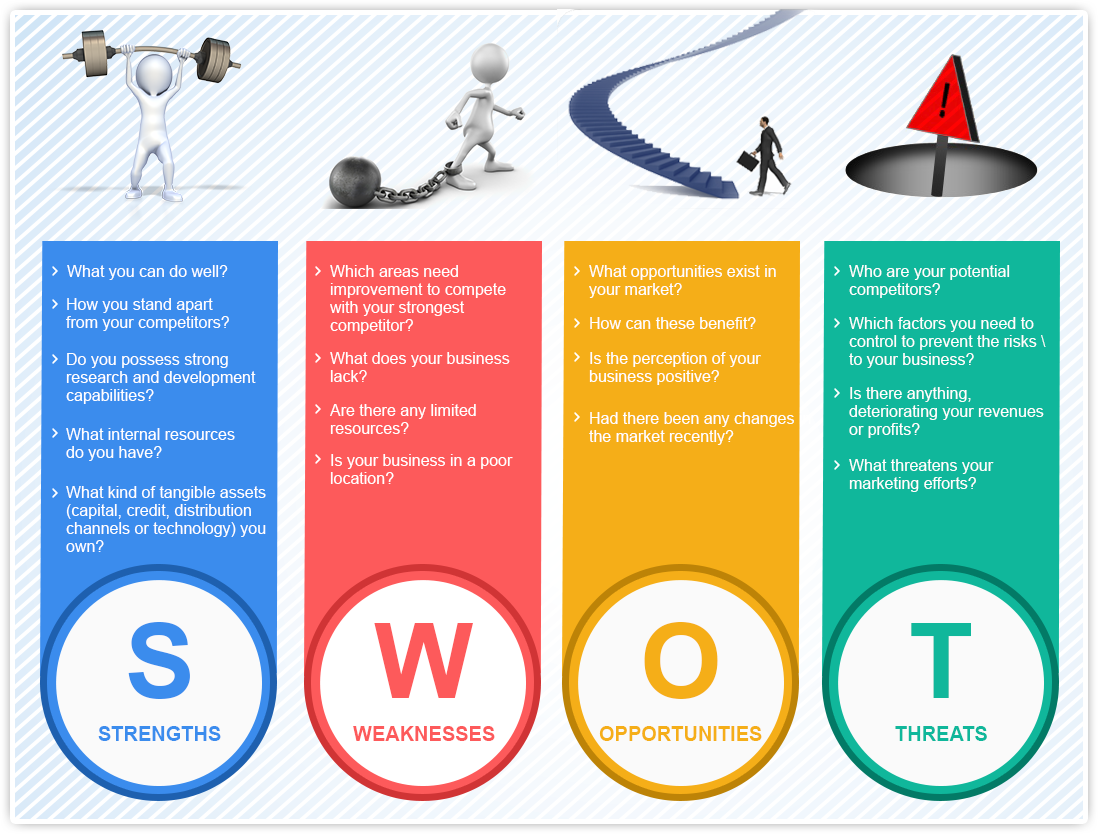 ა) თვითშეფასება - SWOT Analyzis - სტუდენტის სამუშაო ფურცელია) თვითშეფასება - SWOT Analyzis - სტუდენტის სამუშაო ფურცელია) თვითშეფასება - SWOT Analyzis - სტუდენტის სამუშაო ფურცელია) თვითშეფასება - SWOT Analyzis - სტუდენტის სამუშაო ფურცელირაზე უნდა გააკეთოთ აქცენტები ძლიერი მხარეების განსაზღვრისას: ცოდნა, ცოდნის ხარისხი, გამოცდილება, საქმის ცოდნა, პროფესიული უნარები, პროფესიული შესაძლებლობები,რაში ხართ დარწმუნებული, რას ეყრდნობით ყველაზე რთულ მომენტში?კითხვები დახმარებისთვის:რისი კეთება შემიძლია კარგად? რას აფასებენ ირგვლივმყოფები ყველაზე მეტად ჩემში? რა  (პროფესიული) მიღწევები მაქვს? ჩემი განათლებით რა უპირატესობები მაქვს? რა დადებითი თვისებები მაქვს? რომელი ფიზიკური მონაცემებით გამოვირჩევი?S-ძლიერი მხარეებიW-სუსტი მხარეებირა წარმოადგენს თქვენთვის სირთულეს? რაში ვერ ერკვევით? რას ვერ ფლობთ? რა იწვევს თქვენში დისკომფორტს? რისი კეთება არ გიყვართ? რომელ სამ თვისებას გამოყოფდით, რომელიც გიქმნით ბარიერს მიზნამდე და რომელთა გამოსწორებაც შესაძლებელია? რისი შიში გაქვთ, როგორც პიროვნული, ისე პროფესიული თვალსაზრისით?რა შეგიძლიათ, რა არის თქვენზე დამოკიდებული? რა გაგაძლიერებთ და გაგხდით კონკურენტუნარიანს (რისთვის გამოყოფდით დროს, მატერიალურ რესურსს)?რა შესაძლებლობები გაქვთ გახდეთ წარმატებული საკუთარ პროფესიაში?O-შესაძლებლობებიT-საფრთხე/რისკირისი მიღწევა არ არის დამოკიდებული თქვენზე? რას ვერ აკონტროლებთ? რა ფაქტორებია თქვენი პროფესიული მიზნების მიღწევისათვის ხელისშემშლელი?  ვინ შეიძლება გახდეს თქვენი კონკურენტი?აქცენტები გააკეთეთ იმ ფაქტორებზე, რომლებიც თქვენზე არ არის დამოკიდებული.Nმისაღწევი მიზანიგანსახორციელებელი ღონისძიებაშესრულების ვადა/პერიოდიშესრულების ინდიკატორი/მტკიცებულება1.2.3.4.5.6.7.8.9.10.სურათის ადგილითავისუფლადკარგადსაშუალოდსუსტადქართული ენაინგლისური ენარუსული ენასხვა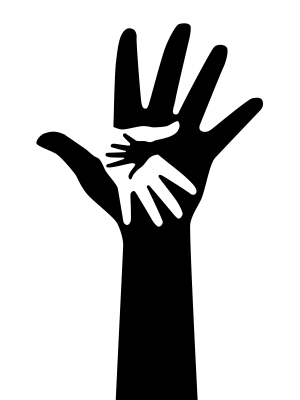 პერსონალის ტოლერანტობის შეფასების კითხვარიპერსონალის ტოლერანტობის შეფასების კითხვარიპერსონალის ტოლერანტობის შეფასების კითხვარიპერსონალის ტოლერანტობის შეფასების კითხვარი1.სქესი   მდედრობითი       მამრობითი2. ასაკი...............................3.განათლება...............................Nტოლერანტი ადამიანის მახასიათებლები+-1შემწყნარებლობა2მოთმინება3დათმობა4პატიება5მოსმენა6უპრინციპობა7სხვისი არ განკითხვა8გულისხმიერება9თანაგრძნობა10ჰუმანიზმიNდიახარა1სხვათა ღირსების დანახვას2განსხვავებულ კულტურასთან აუცილებელ ადაპტაციას3განსხვავებულ კულტურებს შორის დიალოგს4სხვა ერების პატივისცემას5განსხვავებული შეხედულებების/ქცევის ადამიანების პატივისცემას6განსხვავებული შეხედულებების ადამიანებზე/სხვებზე ზრუნვას7სამყაროს პოზიტიურ ხედვას8მხოლოდ განსხვავებული რელიგიური კონფესიების შემწყნარებლობას?Nდიახარა9თვლით, რომ ტოლერანტი ბრძანდებით?10თქვენს ირგვლივ ტოლერანტები ჭარბობენ?შეფასების ინსტრუმენტები მოდულის სახელწოდებაგაცნობითი პრაქტიკაგაცნობითი პრაქტიკასტუდენტის სახელი და გვარისწავლის შედეგისწავლის შედეგი 1. პროფესიის შესახებ ინფორმაციის მართვა სწავლის შედეგი 3. პროფესიული ზრდისა და განვითარების კონკრეტული მიზნების დასახვა და განხორციელება სწავლის შედეგი 1. პროფესიის შესახებ ინფორმაციის მართვა სწავლის შედეგი 3. პროფესიული ზრდისა და განვითარების კონკრეტული მიზნების დასახვა და განხორციელება შეფასების თარიღი----  ----- ---------- წ.შფასების მიმართულებაზეპირი ან/და წერილობითი მტკიცებულება (სწავლის შედეგი 1, კრიტერიუმი 5);პროდუქტი/შედეგი, როგორც მტკიცებულება (სწავლის შედეგი 3,  კრიტერიუმი 3).  ზეპირი ან/და წერილობითი მტკიცებულება (სწავლის შედეგი 1, კრიტერიუმი 5);პროდუქტი/შედეგი, როგორც მტკიცებულება (სწავლის შედეგი 3,  კრიტერიუმი 3).  შეფასების ინსტრუმენტიპრაქტიკული დავალება - დაწესებულების შრომითი ხელშეკრულების შრომის კოდექსის მოთხოვნებთან შესაბამისობის ანალიზიპრაქტიკული დავალება - დაწესებულების შრომითი ხელშეკრულების შრომის კოდექსის მოთხოვნებთან შესაბამისობის ანალიზიპროცედურებიმოცემული პრაქტიკული დავალების მიზანია მოდულის „გაცნობითი პრაქტიკის“ 1-ლი (კრიტერიუმი 5)  და მე-3 (კრიტერიუმი 3) შედეგებით გათვალისწინებული ცოდნის/უნარის შეფასება: საქართველოს შრომის კოდექსით, შრომითი ურთიერთობებისა და შრომითი ხელშეკრულების გაფორმებისას, გათვალისწინებული ძირითადი ნორმებსა და რეგულაციებთან მიმართებით.შეფასებისას პროფესიული სტუდენტი უზრუნველყოფილი უნდა იყოს საქართველოს შრომის კოდექსთან წვდომით (ნორმატიული აქტის ბეჭდური ან/და ელექტრონული რესურსით), პრაქტიკის ობიექტის პერსონალთან გაფომებული შრომითი ხელშეკრულების ნიმუშით. დავალების შესრულებისთვის დათმობილია 60   წუთი.მოცემული პრაქტიკული დავალების მიზანია მოდულის „გაცნობითი პრაქტიკის“ 1-ლი (კრიტერიუმი 5)  და მე-3 (კრიტერიუმი 3) შედეგებით გათვალისწინებული ცოდნის/უნარის შეფასება: საქართველოს შრომის კოდექსით, შრომითი ურთიერთობებისა და შრომითი ხელშეკრულების გაფორმებისას, გათვალისწინებული ძირითადი ნორმებსა და რეგულაციებთან მიმართებით.შეფასებისას პროფესიული სტუდენტი უზრუნველყოფილი უნდა იყოს საქართველოს შრომის კოდექსთან წვდომით (ნორმატიული აქტის ბეჭდური ან/და ელექტრონული რესურსით), პრაქტიკის ობიექტის პერსონალთან გაფომებული შრომითი ხელშეკრულების ნიმუშით. დავალების შესრულებისთვის დათმობილია 60   წუთი.სტუდენტის მიერ დავალების შესრულებადადასტურდავერ დადასტურდასწავლის შედეგი 1. კრიტერიუმი 5.  აღწერს საქართველოს შრომის კოდექსით გათვალისწინებულ შრომითი ურთიერთობების ნორმებს.სწავლის შედეგი 3. კრიტერიუმი 3. შრომითი ხელშეკრულების გაფორმებისას, ხელმძღვანელობს  საქართველოს შრომის კოდექსით გათვალისწინებული ძირითადი ნორმებითა და რეგულაციებით.საბოლოო შეფასებაშრომითი ხელშეკრულების შესაბამისობის ანალიზი სრომის კოდექსის მოთხოვნებთანშრომითი ხელშეკრულების შესაბამისობის ანალიზი სრომის კოდექსის მოთხოვნებთანშრომითი ხელშეკრულების შესაბამისობის ანალიზი სრომის კოდექსის მოთხოვნებთანშრომითი ხელშეკრულების შესაბამისობის ანალიზი სრომის კოდექსის მოთხოვნებთანშრომითი ხელშეკრულების შესაბამისობის ანალიზი სრომის კოდექსის მოთხოვნებთანშრომითი ხელშეკრულების შესაბამისობის ანალიზი სრომის კოდექსის მოთხოვნებთანშრომითი ხელშეკრულების შესაბამისობის ანალიზი სრომის კოდექსის მოთხოვნებთანკითხვის შინაარსიშრომითი ხელშეკრულებაში კითხვის შესაბამისი პუნქტიშრომითი ხელშეკრულების პუნქტის მოკლე შინაარსიშრომის კოდექსში შესაბამისი პუნქტიშრომის კოდექსის პუნქტის მოკლე შინაარსიშესაბამისიაარაა შესაბამისიგანსაზღვრულია:განსაზღვრულია:განსაზღვრულია:განსაზღვრულია:განსაზღვრულია:განსაზღვრულია:განსაზღვრულია:მუშაობის დაწყების თარიღიშრომითი ურთიერთობის ხანგრძლივობა/ხელშეკრულების მოქმედების ვადასამუშაო დროდასვენების დროსამუშაო ადგილითანამდებობა და შესასრულებელი სამუშაოს სახეშრომის ანაზღაურების ოდენობა და გადახდის წესიზეგანაკვეთური სამუშაოს ანაზღაურების წესი შვებულების წარმოშობისა და შვებულების მიცემის წესიანაზღაურებადი შვებულების ხანგრძლივობა ანაზღაურების გარეშე  შვებულებების ხანგრძლივობა და შვებულების მიცემის წესიდამსაქმებლის უფლებები და ვალდებულებებიუსაფრთხოებისა და შრომის პირობების უზრუნველყოფის ვალდებულება/პასუხისმგებლობებიშრომისა და ქცევის წესები/შინაგანაწესთან დაკავშირებული ნორმებიხელშეკრულებაში ცვლილებების შეტანასთან დაკავშირებული ნორმებიშრომითი ურთიერთობების შეწყვეტის პირობები და მასთან დაკავშირებული ვალდებულებებიმიღებული ქულების რაოდენობა.......  ქულაშემფასებლი........................................................                     სახელი, გვარი..........................................                 ხელმოწერაშეფასების თრიღი........    ...........    ............... წ.შეფასების  შედეგის გაცნობის თრიღი........    ...........    ............... წ.პროფესიული სტუდენტი........................................................                        სახელი, გვარი..........................................                ხელმოწერამოდულის სახელწოდებაგაცნობითი პრაქტიკაგაცნობითი პრაქტიკასტუდენტის სახელი და გვარისწავლის შედეგისწავლის შედეგი 1. პროფესიის შესახებ ინფორმაციის მართვა სწავლის შედეგი 2. კონკრეტულ პროფესიაში ორგანიზაციული მოწყობის ძირითადი პრინციპების აღწერასწავლის შედეგი 3. პროფესიული ზრდისა და განვითარების კონკრეტული მიზნების დასახვა და განხორციელება სწავლის შედეგი 1. პროფესიის შესახებ ინფორმაციის მართვა სწავლის შედეგი 2. კონკრეტულ პროფესიაში ორგანიზაციული მოწყობის ძირითადი პრინციპების აღწერასწავლის შედეგი 3. პროფესიული ზრდისა და განვითარების კონკრეტული მიზნების დასახვა და განხორციელება შეფასების თარიღი----  ----- ---------- წ.შფასების მიმართულებაზეპირი ან/და წერილობითი მტკიცებულება:სწავლის შედეგი 1,  კრიტერიუმები: 1; 2; 3; 4 სწავლის შედეგი 2,  კრიტერიუმი: 5; სწავლის შედეგი 3, კრიტერიუმები: 1; 4.პროდუქტი/შედეგი, როგორც მტკიცებულება: სწავლის შედეგი 3, კრიტერიუმები: 2; 5.  ზეპირი ან/და წერილობითი მტკიცებულება:სწავლის შედეგი 1,  კრიტერიუმები: 1; 2; 3; 4 სწავლის შედეგი 2,  კრიტერიუმი: 5; სწავლის შედეგი 3, კრიტერიუმები: 1; 4.პროდუქტი/შედეგი, როგორც მტკიცებულება: სწავლის შედეგი 3, კრიტერიუმები: 2; 5.  შეფასების ინსტრუმენტიპრაქტიკული დავალება პრაქტიკული დავალება პროცედურებიმოცემული პრაქტიკული დავალების მიზანია მოდულის „გაცნობითი პრაქტიკის“ შედეგებით გათვალისწინებული ცოდნისა და უნარის შეფასება: პროფესიის შესახებ ინფორმაციის მოძიების, თვითშეფასებისა და პროფესიული განვითარების მიზნების დასახვასთან მიმართებით. დავალება გულისხმობს წერილობითი სამუშაოების შესრულებას, შესრულებული ნამუშევრების პრეზენტაციასა და კითხვებზე პასუხს.დავალების შესრულებისას პროფესიული სტუდენტი უზრუნველყოფილი უნდა იყოს ინტერნეტთან წვდომითა და კომპიუტერით.დავალების შესრულებისთვის დათმობილია 2 საათი.აქედან:თვითშეფასება,  პროფესიასთან მიმართებაში არსებული შრომის ბაზრის მოთხოვნების იდენტიფიცირება და შრომის ეფექტურობისთვის აუცილებელ პიროვნული მახასიათებლების განსაზღვრა - 30 წუთი.პროფესიული ზრდისკენ მიმართული კონკრეტული მიზნებისა  და თვითგანვითარების გეგმის შედგენა - 30 წუთი.დასაქმებასთან დაკავშირებულ დოკუმენტაციის (СV/რეზიუმე, სამოტივაციო წერილი) შედგენა - 50 წუთი.შესრულებული დავალების პრეზენტაცია - 10 წუთი. დავალება ფასდება 4 ქულიანი სისტემით:4 ქულა - წარმოდგენილი მასალა/პასუხი სრულყოფილია;3 ქულა - წარმოდგენილი მასალა/პასუხი დამაკმაყოფილებელია;2 ქულა - წარმოდგენილი მასალა/პასუხი საჭიროებს განვრცობას;1 ქულა - წარმოდგენილი მასალა/პასუხი სუსტია.დავალების დადებითად შეფასების მინიმალური ქულაა 13, მაქსიმალური - 52. დავალების დადებითად შეფასებისთვის საკმარისია   26 ქულის დაგროვება. ამასთან დამატებით კითხვებზე (1-ლი, მე-2 და მე-3) დამაკმაყოფილებელი პასუხი სავალდებულოა.მოცემული პრაქტიკული დავალების მიზანია მოდულის „გაცნობითი პრაქტიკის“ შედეგებით გათვალისწინებული ცოდნისა და უნარის შეფასება: პროფესიის შესახებ ინფორმაციის მოძიების, თვითშეფასებისა და პროფესიული განვითარების მიზნების დასახვასთან მიმართებით. დავალება გულისხმობს წერილობითი სამუშაოების შესრულებას, შესრულებული ნამუშევრების პრეზენტაციასა და კითხვებზე პასუხს.დავალების შესრულებისას პროფესიული სტუდენტი უზრუნველყოფილი უნდა იყოს ინტერნეტთან წვდომითა და კომპიუტერით.დავალების შესრულებისთვის დათმობილია 2 საათი.აქედან:თვითშეფასება,  პროფესიასთან მიმართებაში არსებული შრომის ბაზრის მოთხოვნების იდენტიფიცირება და შრომის ეფექტურობისთვის აუცილებელ პიროვნული მახასიათებლების განსაზღვრა - 30 წუთი.პროფესიული ზრდისკენ მიმართული კონკრეტული მიზნებისა  და თვითგანვითარების გეგმის შედგენა - 30 წუთი.დასაქმებასთან დაკავშირებულ დოკუმენტაციის (СV/რეზიუმე, სამოტივაციო წერილი) შედგენა - 50 წუთი.შესრულებული დავალების პრეზენტაცია - 10 წუთი. დავალება ფასდება 4 ქულიანი სისტემით:4 ქულა - წარმოდგენილი მასალა/პასუხი სრულყოფილია;3 ქულა - წარმოდგენილი მასალა/პასუხი დამაკმაყოფილებელია;2 ქულა - წარმოდგენილი მასალა/პასუხი საჭიროებს განვრცობას;1 ქულა - წარმოდგენილი მასალა/პასუხი სუსტია.დავალების დადებითად შეფასების მინიმალური ქულაა 13, მაქსიმალური - 52. დავალების დადებითად შეფასებისთვის საკმარისია   26 ქულის დაგროვება. ამასთან დამატებით კითხვებზე (1-ლი, მე-2 და მე-3) დამაკმაყოფილებელი პასუხი სავალდებულოა.სტუდენტის მიერ დავალების შესრულებადადასტურდავერ დადასტურდასწავლის შედეგი 1. პროფესიის შესახებ ინფორმაციის მართვაკრიტერიუმები:განმარტავს პროფესიის არსსა და პროფესიულ ვალდებულებებს ჩამოთვლის დასაქმების შესაძლებლობებს 3. ახორციელებს კონკრეტულ სამუშაოებთან მიმართებაში არსებული შრომის ბაზრის მოთხოვნების იდენტიფიცირებას  4. მოიძიებს დასაქმების შესაძლებლობებს, სამუშაო ვაკანსიების შესახებ ინფორმაციის გავრცელების ძირითად არხებზე (საძიებო ვებ-გვერდები/შრომის ბირჟები) დაყრდნობითსწავლის შედეგი 2. კონკრეტულ პროფესიაში ორგანიზაციული მოწყობის ძირითადი პრინციპების აღწერა კრიტერიუმი 2.5. აღწერს შრომის ეფექტურობისთვის აუცილებელ პიროვნულ მახასიათებლებსშედეგი 3. პროფესიული ზრდისა და განვითარების კონკრეტული მიზნების დასახვა და განხორციელებაკრიტერიუმები:1. მკაფიოდ აღწერს საკუთარ შესაძლებლობებსა და ძლიერ მხარეებს, კონკრეტულ სამუშაო მოთხოვნებთან მიმართებით 2.ინსტრუქციის შესაბამისად ავსებს დასაქმებასთან დაკავშირებულ დოკუმენტაციას  (СV/რეზიუმე, სააპლიკაციო ფორმა, თანმხლები ან სამოტივაციო წერილი) 4.აღწერს პროფესიული თვითგანვითარებისა და პროფესიული ზრდის მნიშვნელობას. 5.აყალიბებს პროფესიული ზრდისკენ მიმართულ კონკრეტულ მიზნებსა  და თვითგანვითარების გეგმასსაბოლოო შეფასებაა) თვითშეფასება - SWOT Analyzisა) თვითშეფასება - SWOT Analyzisა) თვითშეფასება - SWOT Analyzisა) თვითშეფასება - SWOT Analyzisრაზე უნდა გააკეთოთ აქცენტები ძლიერი მხარეების განსაზღვრისას: ცოდნა, ცოდნის ხარისხი, გამოცდილება, საქმის ცოდნა, პროფესიული უნარები, პროფესიული შესაძლებლობები,რაში ხართ დარწმუნებული, რას ეყრდნობით ყველაზე რთულ მომენტში?კითხვები დახმარებისთვის:რისი კეთება შემიძლია კარგად? რას აფასებენ ირგვლივმყოფები ყველაზე მეტად ჩემში? რა  (პროფესიული) მიღწევები მაქვს? ჩემი განათლებით რა უპირატესობები მაქვს? რა დადებითი თვისებები მაქვს? რომელი ფიზიკური მონაცემებით გამოვირჩევიS-ძლიერი მხარეებიW-სუსტი მხარეებირა წარმოადგენს თქვენთვის სირთულეს? რაში ვერ ერკვევით? რას ვერ ფლობთ? რა იწვევს თქვენში დისკომფორტს? რისი კეთება არ გიყვართ? რომელ სამ თვისებას გამოყოფდით,რომელიც გიქმნით ბარიერს მიზნამდე და რომელთა გამოსწორებაც შესაძლებელია? რისი შიში გაქვთ, როგორც პიროვნული, ისე პროფესიული თვალსაზრისით?რა შეგიძლიათ, რა არის თქვენზე დამოკიდებული? რა გაგაძლიერებთ და გაგხდით კონკურენტუნარიანს (რისთვის გამოყოფდით დროს, მატერიალურ რესურსს)?რა შესაძლებლობები გაქვთ გახდეთ წარმატებული საკუთარ პროფესიაში?O-შესაძლებლობებიT-საფრთხე/რისკირისი მიღწევა არ არის დამოკიდებული თქვენზე? რას ვერ აკონტროლებთ? რა ფაქტორებია თქვენი პროფესიული მიზნების მიღწევისათვის ხელისშემშლელი?  ვინ შეიძლება გახდეს თქვენი კონკურენტი?აქცენტები გააკეთეთ იმ ფაქტორებზე, რომლებიც თქვენზე არ არის დამოკიდებული.Nმისაღწევი მიზანიგანსახორციელებელი ღონისძიებაშესრულების ვადა/პერიოდიშესრულების ინდიკატორი/მტკიცებულება1.2.3.4.5.6.7.8.9.10.სურათის ადგილითავისუფლადკარგადსაშუალოდსუსტადქართული ენაინგლისური ენარუსული ენასხვაამოცანა რომელსაც უნდა დაუკვირდეთშეფასების ქულაშეფასების ქულაშეფასების ქულაშეფასების ქულაშეფასების ქულაშეფასების ქულაკომენტარიამოცანა რომელსაც უნდა დაუკვირდეთ122334კომენტარიგანსაზღვრულია (საკუთარი შესაძლებლობები)განსაზღვრულია გასავითრებელი მხარეებიგანსაზღვრულია შესაძლებლობები (ცოდნის/უნარების შეძენის გზები და სხვ.)განსაზღვრულია  საფრთხეები (როგორც გარე, ისე პიროვნული თვისებებიდან გამომდინარე)თვითგანვითრების გეგმა მოიცავს რეალისტურ მიზნებსთვითგანვითრების გეგმა მოიცავს რეალისტურ განახორციელებელ ღინისძიებებსთვითგანვითრების გეგმა გაწერილია რეალისტურ დროში, განსაზღვრულია შესრულების მაჩვენებლებიაყალიბებს კონკრეტული პროფესიით დასაქმების შესაძლებლობებსCV/რეზიუმე შედგენილია დადგენილი ქრონოლგიური თანმიმდევრობის დაცვითსამოტივაციო წერილი შედგენილია დადგენილი მოთხოვნების გათვალისწინებით. დაცულია ფორმატი, საქმიანი ტონი;  ტექსტი ლაკონური და სტილისტურად გამართულია. განსაზღვრულია სამოტივაციო წერილის ადრესატი (სწორად არის მითითებული  -კონკრეტული კომპანია/კონკრეტული  პირი კომპანიაში)სამოტივაციო წერილის შინაარსში ასახულია ინფორმაცია, რომელიც  პირის განსაკუთრებულ თვისებებს, უნარებს, ცოდნას, გამოცდილებას წარმოაჩენსდავალების წარდგენა პრეზენტაბელურიამიღებული ქულების რაოდენობა:სტუდენტის მიერ დავალების შესრულებადამაკმაყოფილებელიდამაკმაყოფილებელიდამაკმაყოფილებელიდამაკმაყოფილებელიდამაკმაყოფილებელიდამაკმაყოფილებელიარადამაკმაყოფილებელისაკონტროლო კითხვებიჩამოთვალეთ  პროფესიული სტანდარტით განსზაღვრული  უფლება–მოვალეობები განმარტეთ შრომის ბაზრის მიერ წაყენებული მოთხოვნები თქვენი პროფესიისადმი.ჩამოთვალეთ სამუშაო ვაკანსიების შესახებ ინფორმაციის გავრცელების ძირითადი არხები (დასახელეთ მინიმუმ 2 საძიებო გვერდი).რა მნიშვნელობა აქვს პროფესიულ თვითგანვითარებასა და ზრდას?რომელი პიროვნული მახასიათებლები მიგაჩნიათ შრომის ეფექტურობის მისაღწევ აუცილებელ პირობად?თქვენ მიერ შეძენილი პროფესიით, დასაქმების რა შესაძლებლობები გაქვთ მომავალში?პასუხისაბოლოო შეფასებამოდულის სახელწოდებაგაცნობითი პრაქტიკაგაცნობითი პრაქტიკასტუდენტის სახელი და გვარისწავლის შედეგისწავლის შედეგი 2. კონკრეტულ პროფესიაში ორგანიზაციული მოწყობის ძირითადი პრინციპების აღწერასწავლის შედეგი 2. კონკრეტულ პროფესიაში ორგანიზაციული მოწყობის ძირითადი პრინციპების აღწერაშეფასების თარიღი----  ----- ---------- წ.შფასების მიმართულებაზეპირი ან/და წერილობითი მტკიცებულება ზეპირი ან/და წერილობითი მტკიცებულება შეფასების ინსტრუმენტიპრაქტიკული დავალება პრაქტიკული დავალება პროცედურებიმოცემული პრაქტიკული დავალების მიზანია მოდულის „გაცნობითი პრაქტიკის“ მე-2 სწავლის შედეგით გათვალისწინებული ცოდნის/უნარის შეფასება: კონკრეტულ პროფესიაში ორგანიზაციული მოწყობის ძირითადი პრინციპების აღწერა (გარდა მე-5 კრიტერიუმისა). შეფასების ინსტრუმენტით ფასდება პროფესიული სტუდენტის მიერ გაცნობითი პრაქტიკის განმავლობაში მოძიებული და შესწავლილი მასალის, ასევე შესრულებული დავალების შესახებ ანგარიში, როგორც წერილობითი (ბეჭდური), ისე ელექტრონული, პრეზენტაციის სახით. ანგარიშთან ერთად პროფესიული სტუდენტის მიერ წარმოდგენილი უნდა იყოს პრაქტიკის ობიექტის მიერ გაცემული ცნობა პრაქტიკის გავლის შესახებ ან სტუდენტის დახასიათება. ასევე დოკუმენტები, რომლებიც ექვემდებარებიან შეფასებას:პრაქტიკის დღიური;გაცნობითი პრაქტიკის შესახებ ანგარიშის ელექტრონული პრეზენტაცია;ანგარიშისა და პრაქტიკის განმავლობაში შესრულებული დოუმენტები;სტუდენტი ვალდებულია ასევე წარმოადგინოს ანგარიშის, პრაქტიკის განმავლობაში შესრულებული დოუმენტების/დავალებების, ფოტო და გრაფიკული მასალა ბეჭდური ან/და ელექტრონული სახით (CD).ანგარიშის პრეზენტაციისთვის დათმობილია - 15 -20 წუთი. ანგარიში ფასდება შეფასების ფურცლით (ჩეკ–ლისტით). ანგარიშის პრეზენტაციის შეფასების მინიმალური ქულაა – 6,  მაქსიმალური ქულა -24, საკმარისი ქულების რაოდენობა -  12 ქულა.კითხვების შეფასების მინიმალური ქულაა - 8, მაქსიმალური ქულა - 32. საკმარისი ქულების რაოდენობა -  8 ქულა.ჯამში გაცნობითი პრაქტიკის ანგარიშის ა და მისი პრეზენტაციის დადებითი შეფასების მინიმალური ქულაა – 20.სტუდენტი, რომლის ანგარიშიც არ შეფასდება დამაკმაყოფილებლად,  ვალდებულია პრაქტიკის კომპონენტი გაიაროს თავიდან.გაცნობითი პრაქტიკის დადებითად შეფასების აუცილებელი მოთხოვნაა, საწარმოს მიერ, პროფესიული სტუდენტის მონაცემების პროფესიულ მოთხოვნებთან შესაბამისობის შესახებ, დადებითი რეკომენდაციის/დასკვნის გაცემა. მოცემული პრაქტიკული დავალების მიზანია მოდულის „გაცნობითი პრაქტიკის“ მე-2 სწავლის შედეგით გათვალისწინებული ცოდნის/უნარის შეფასება: კონკრეტულ პროფესიაში ორგანიზაციული მოწყობის ძირითადი პრინციპების აღწერა (გარდა მე-5 კრიტერიუმისა). შეფასების ინსტრუმენტით ფასდება პროფესიული სტუდენტის მიერ გაცნობითი პრაქტიკის განმავლობაში მოძიებული და შესწავლილი მასალის, ასევე შესრულებული დავალების შესახებ ანგარიში, როგორც წერილობითი (ბეჭდური), ისე ელექტრონული, პრეზენტაციის სახით. ანგარიშთან ერთად პროფესიული სტუდენტის მიერ წარმოდგენილი უნდა იყოს პრაქტიკის ობიექტის მიერ გაცემული ცნობა პრაქტიკის გავლის შესახებ ან სტუდენტის დახასიათება. ასევე დოკუმენტები, რომლებიც ექვემდებარებიან შეფასებას:პრაქტიკის დღიური;გაცნობითი პრაქტიკის შესახებ ანგარიშის ელექტრონული პრეზენტაცია;ანგარიშისა და პრაქტიკის განმავლობაში შესრულებული დოუმენტები;სტუდენტი ვალდებულია ასევე წარმოადგინოს ანგარიშის, პრაქტიკის განმავლობაში შესრულებული დოუმენტების/დავალებების, ფოტო და გრაფიკული მასალა ბეჭდური ან/და ელექტრონული სახით (CD).ანგარიშის პრეზენტაციისთვის დათმობილია - 15 -20 წუთი. ანგარიში ფასდება შეფასების ფურცლით (ჩეკ–ლისტით). ანგარიშის პრეზენტაციის შეფასების მინიმალური ქულაა – 6,  მაქსიმალური ქულა -24, საკმარისი ქულების რაოდენობა -  12 ქულა.კითხვების შეფასების მინიმალური ქულაა - 8, მაქსიმალური ქულა - 32. საკმარისი ქულების რაოდენობა -  8 ქულა.ჯამში გაცნობითი პრაქტიკის ანგარიშის ა და მისი პრეზენტაციის დადებითი შეფასების მინიმალური ქულაა – 20.სტუდენტი, რომლის ანგარიშიც არ შეფასდება დამაკმაყოფილებლად,  ვალდებულია პრაქტიკის კომპონენტი გაიაროს თავიდან.გაცნობითი პრაქტიკის დადებითად შეფასების აუცილებელი მოთხოვნაა, საწარმოს მიერ, პროფესიული სტუდენტის მონაცემების პროფესიულ მოთხოვნებთან შესაბამისობის შესახებ, დადებითი რეკომენდაციის/დასკვნის გაცემა. სტუდენტის მიერ დავალების შესრულებადადასტურდავერ დადასტურდასწავლის შედეგი 2. კონკრეტულ პროფესიაში ორგანიზაციული მოწყობის ძირითადი პრინციპების აღწერა2.1. სწორად აყალიბებს კონკრეტული ორგანიზაციის შინაგანაწესით განსაზღვრულ პოლიტიკასა და წესებს და პროფესიული ეთიკის ნორმებს 2.2. აღწერს კონკრეტული ორგანიზაციის სტრუქტურას2.3. ახორციელებს კონკრეტულ ორგანიზაციაში მოქმედი უსაფრთხოებისა და ჰიგიენის წესების იდენტიფიცირებას2.4. სწორად აღწერს სამუშაო გარემოს მოწყობის ძირითად პრინციპებს2.6. აღწერს ტოლერანტობისა და მრავალფეროვნების ძირითად პრინციპებსსაბოლოო შეფასებაგაცნობითი პრაქტიკის შეფასების სქემაგაცნობითი პრაქტიკის შეფასების სქემაგაცნობითი პრაქტიკის შეფასების სქემაგაცნობითი პრაქტიკის შეფასების სქემაგაცნობითი პრაქტიკის შეფასების სქემაგაცნობითი პრაქტიკის შეფასების სქემაგაცნობითი პრაქტიკის შეფასების სქემაგაცნობითი პრაქტიკის შეფასების სქემაგაცნობითი პრაქტიკის შეფასების სქემაგაცნობითი პრაქტიკის შეფასების სქემაგაცნობითი პრაქტიკის შეფასების სქემაგაცნობითი პრაქტიკის შეფასების სქემა1 ქულა2 ქულა2 ქულა3 ქულა3 ქულა3 ქულა3 ქულა4 ქულა4 ქულამიღებული ქულაპრაქტიკის დღიურის წარმოების ხარისხიპრაქტიკის დღიურის წარმოების ხარისხიძალზე მცირე, არასისტემატური და მწირი ჩანაწერებია.პრაქტიკის დღიური შევსებულია, თუმცა ჩანაწერების უმრავლეობა ერთი და იმავე  შინაარსის მქონე დავალების შესრულებას ეთმობა. პრაქტიკის დღიური შევსებულია, თუმცა ჩანაწერების უმრავლეობა ერთი და იმავე  შინაარსის მქონე დავალების შესრულებას ეთმობა. პრაქტიკის დღიური შევსებულია, ჩანაწერები ასახავს შესრულებულ მრავალფეროვან დავალებებს, მიდგომებს. ირკვევა, რომ პრაქტიკის გეგმით გათვალისწინებული დავალებებისა და საათების 80% შესრულებულია.პრაქტიკის დღიური შევსებულია, ჩანაწერები ასახავს შესრულებულ მრავალფეროვან დავალებებს, მიდგომებს. ირკვევა, რომ პრაქტიკის გეგმით გათვალისწინებული დავალებებისა და საათების 80% შესრულებულია.პრაქტიკის დღიური შევსებულია, ჩანაწერები ასახავს შესრულებულ მრავალფეროვან დავალებებს, მიდგომებს. ირკვევა, რომ პრაქტიკის გეგმით გათვალისწინებული დავალებებისა და საათების 80% შესრულებულია.პრაქტიკის დღიური შევსებულია ყოველდღიურად, შესრულებული დავალებები და შესწავლილი მასალა  მრავალფეროვანია. სტუდენტს სრულად აქვს შესრლებული პრაქტიკის გეგმით გათვალისწინებული დავალებები და საათები.პრაქტიკის დღიური შევსებულია ყოველდღიურად, შესრულებული დავალებები და შესწავლილი მასალა  მრავალფეროვანია. სტუდენტს სრულად აქვს შესრლებული პრაქტიკის გეგმით გათვალისწინებული დავალებები და საათები.პრაქტიკის დღიური შევსებულია ყოველდღიურად, შესრულებული დავალებები და შესწავლილი მასალა  მრავალფეროვანია. სტუდენტს სრულად აქვს შესრლებული პრაქტიკის გეგმით გათვალისწინებული დავალებები და საათები.ანგარიშის გაფორმების ხარისხიანგარიშის გაფორმების ხარისხიგაფორმებისადმი დადგენილი არც ერთი მოთხოვნა არ არის დაცული. გაფორმებისადმი დადგენილი მოთხოვნების მნიშვნელოვანი ნაწილი არ არის დაცული.გაფორმებისადმი დადგენილი მოთხოვნების მნიშვნელოვანი ნაწილი არ არის დაცული.გაფორმებისადმი დადგენილი მოთხოვნების უმნიშვნელო ნაწილი არ არის დაცული.გაფორმებისადმი დადგენილი მოთხოვნების უმნიშვნელო ნაწილი არ არის დაცული.გაფორმებისადმი დადგენილი მოთხოვნების უმნიშვნელო ნაწილი არ არის დაცული.გაფორმებისადმი დადგენილი მოთხოვნების უმნიშვნელო ნაწილი არ არის დაცული.დაცულია გაფორმებისადმი დადგენილი ყველა მოთხოვნა.დაცულია გაფორმებისადმი დადგენილი ყველა მოთხოვნა.ანგარიშის სტრუქტურირებისა და შინაარსის ხარისხიანგარიშის სტრუქტურირებისა და შინაარსის ხარისხიანგარიში არასტრუქტურირებული, შინაარსი ნაკლებინფორმაციულია.ანგარიში ნაწილობრივ სტრუტურირებულია, მოყვანილი მასალა/ინფორმაცია საჭიროებს   განვრცობასა და დამუშვებას.ანგარიში ნაწილობრივ სტრუტურირებულია, მოყვანილი მასალა/ინფორმაცია საჭიროებს   განვრცობასა და დამუშვებას.ანგარიში სტრუქტურირებულია, მოიცავს ყველა ნაწილს. ანგარიშში მოყვანილი მასალები/ინფორმაცია არასაკმარისადაა დამუშავებული.ანგარიში სტრუქტურირებულია, მოიცავს ყველა ნაწილს. ანგარიშში მოყვანილი მასალები/ინფორმაცია არასაკმარისადაა დამუშავებული.ანგარიში სტრუქტურირებულია, მოიცავს ყველა ნაწილს. ანგარიშში მოყვანილი მასალები/ინფორმაცია არასაკმარისადაა დამუშავებული.ანგარიში სტრუქტურირებულია, მოიცავს ყველა ნაწილს. ანგარიშში მოყვანილი მასალები/ინფორმაცია არასაკმარისადაა დამუშავებული.ანგარიში სტრუქტურირებულია, შინაარსი ლოგიკური და მაღალი ინფორმაციული ღირებულებისაა. მოძიებული მასალის დამუშვების ხარისხი საკმარისად მაღალია. ანგარიში სტრუქტურირებულია, შინაარსი ლოგიკური და მაღალი ინფორმაციული ღირებულებისაა. მოძიებული მასალის დამუშვების ხარისხი საკმარისად მაღალია. ინდივიდუალური დავალების შესრულების ხარისხიინდივიდუალური დავალების შესრულების ხარისხიდავალებ(ებ)ი ნაწილობრივ არის შესრულებული. შესრულების ხარისხი დაბალიადავალებ(ებ)ის შესრულების ხარისხი დამაკმაყოფილებელია. საჭიროებს განვრცობასა და დამუშვებას.დავალებ(ებ)ის შესრულების ხარისხი დამაკმაყოფილებელია. საჭიროებს განვრცობასა და დამუშვებას.დავალებ(ებ)ის შესრულების ხარისხი კარგია, საჭიროებს მცირედ კორექტირებასდავალებ(ებ)ის შესრულების ხარისხი კარგია, საჭიროებს მცირედ კორექტირებასდავალებ(ებ)ის შესრულების ხარისხი კარგია, საჭიროებს მცირედ კორექტირებასდავალებ(ებ)ის შესრულების ხარისხი კარგია, საჭიროებს მცირედ კორექტირებასდავალებ(ებ)ის შესრულების ხარისხი მაღალია, სრულად არის შესრულებული ყველა მოთხოვნა.დავალებ(ებ)ის შესრულების ხარისხი მაღალია, სრულად არის შესრულებული ყველა მოთხოვნა.ანგარიშში წარმოდგენილი მასალის  ფლობის ხარისხიანგარიშში წარმოდგენილი მასალის  ფლობის ხარისხისტუდენტი ვერ ფლობს ანგარიშში გადმოცემულ მასალას.სტუდენტი არასრულფასოვნად ფლობს ანგარიშში გადმოცემულ მასალას. უჭირს გადმოცემა, ვერ პასუხობს კითხვებს.სტუდენტი არასრულფასოვნად ფლობს ანგარიშში გადმოცემულ მასალას. უჭირს გადმოცემა, ვერ პასუხობს კითხვებს.კარგად ფლობს ანგარიშში გადმოცემულ მასალას. თუმცა მისი ცოდნა არ ცდება ანგარიშს, უჭირს მსჯელობა.კარგად ფლობს ანგარიშში გადმოცემულ მასალას. თუმცა მისი ცოდნა არ ცდება ანგარიშს, უჭირს მსჯელობა.კარგად ფლობს ანგარიშში გადმოცემულ მასალას. თუმცა მისი ცოდნა არ ცდება ანგარიშს, უჭირს მსჯელობა.კარგად ფლობს ანგარიშში გადმოცემულ მასალას. თუმცა მისი ცოდნა არ ცდება ანგარიშს, უჭირს მსჯელობა.სტუდენტის მიერ ანგარიშში გადმოცემული მასალის ფლობა დამაჯერებელია, შეუძლია მასალის ირგვლივ მსჯელობა, დამატებითი განმარტებები, კითხვებზე პასუხი.სტუდენტის მიერ ანგარიშში გადმოცემული მასალის ფლობა დამაჯერებელია, შეუძლია მასალის ირგვლივ მსჯელობა, დამატებითი განმარტებები, კითხვებზე პასუხი.ანგარიშის პრეზენტაციის ხარისხიანგარიშის პრეზენტაციის ხარისხისტუდენტი ვერ ახერხებს ანგარიშის პრეზენტაციას. მასალის ვიზუალიზაცია არაა, მხოლოდ ტექსტია. ტექსტს კითხულობს ფურცლიდან.პრეზენტაცია არასაკმარისად ინფორმაციულია, ძირითადად ტექსტია გადმოცემული. მასალის  ვიზუალიზაცია მწირი და ნაკლებეფექტურია. ტექსტს გადმოცემს უმეტესად დამხმარე ჩანაწერების გამოყენებით.პრეზენტაცია არასაკმარისად ინფორმაციულია, ძირითადად ტექსტია გადმოცემული. მასალის  ვიზუალიზაცია მწირი და ნაკლებეფექტურია. ტექსტს გადმოცემს უმეტესად დამხმარე ჩანაწერების გამოყენებით.პრეზენტაცია საკმარისად ინფორმაციულია, გამოყენებულია გრაფიკული გამოსახულებები (დიაგრამები, სქემები და სხვ.) მაგრამ არსებობს გარკვეული ხარვეზები  სლაიდებსა და ტექსტუალურ ინფორმაციაში. ტექსტს გადმოსცემს თითქმის ჩანაწერების გამოყენების გარეშე, თუმცა მწირი ლექსიკით.პრეზენტაცია საკმარისად ინფორმაციულია, გამოყენებულია გრაფიკული გამოსახულებები (დიაგრამები, სქემები და სხვ.) მაგრამ არსებობს გარკვეული ხარვეზები  სლაიდებსა და ტექსტუალურ ინფორმაციაში. ტექსტს გადმოსცემს თითქმის ჩანაწერების გამოყენების გარეშე, თუმცა მწირი ლექსიკით.პრეზენტაცია საკმარისად ინფორმაციულია, გამოყენებულია გრაფიკული გამოსახულებები (დიაგრამები, სქემები და სხვ.) მაგრამ არსებობს გარკვეული ხარვეზები  სლაიდებსა და ტექსტუალურ ინფორმაციაში. ტექსტს გადმოსცემს თითქმის ჩანაწერების გამოყენების გარეშე, თუმცა მწირი ლექსიკით.პრეზენტაცია საკმარისად ინფორმაციულია, გამოყენებულია გრაფიკული გამოსახულებები (დიაგრამები, სქემები და სხვ.) მაგრამ არსებობს გარკვეული ხარვეზები  სლაიდებსა და ტექსტუალურ ინფორმაციაში. ტექსტს გადმოსცემს თითქმის ჩანაწერების გამოყენების გარეშე, თუმცა მწირი ლექსიკით.პრეზენტაცია შესრულებულია მაღალი ხარისხით, გამოყენებულია სიმბოლიკა, ვიზუალიზაციის საშუალებები (გრაფიკები, დიაგრამები და სხვ.), ტექსტი მოყვანილია თეზისების სახით. ტექსტს გადმოსცემს დამხმარე ჩანაწერების გარეშე, საჭირო ტერმინების გამოყენებით.პრეზენტაცია შესრულებულია მაღალი ხარისხით, გამოყენებულია სიმბოლიკა, ვიზუალიზაციის საშუალებები (გრაფიკები, დიაგრამები და სხვ.), ტექსტი მოყვანილია თეზისების სახით. ტექსტს გადმოსცემს დამხმარე ჩანაწერების გარეშე, საჭირო ტერმინების გამოყენებით.გაცნობითი პრაქტიკის ანგარიშის პრეზენტაციის საერთო ქულა:გაცნობითი პრაქტიკის ანგარიშის პრეზენტაციის საერთო ქულა:გაცნობითი პრაქტიკის ანგარიშის პრეზენტაციის საერთო ქულა:გაცნობითი პრაქტიკის ანგარიშის პრეზენტაციის საერთო ქულა:გაცნობითი პრაქტიკის ანგარიშის პრეზენტაციის საერთო ქულა:გაცნობითი პრაქტიკის ანგარიშის პრეზენტაციის საერთო ქულა:გაცნობითი პრაქტიკის ანგარიშის პრეზენტაციის საერთო ქულა:გაცნობითი პრაქტიკის ანგარიშის პრეზენტაციის საერთო ქულა:გაცნობითი პრაქტიკის ანგარიშის პრეზენტაციის საერთო ქულა:დამატებითი კითხვებიდამატებითი კითხვებიდამატებითი კითხვები1 ქულა1 ქულა2 ქულა3 ქულა3 ქულა3 ქულა4 ქულამიღებული ქულა1პრაქტიკის განმავლობაში განხილული დოკუმენტებიდან, შრომითი ურთიერთობების რომელ ძირითად ნორმებს გაეცანით?პრაქტიკის განმავლობაში განხილული დოკუმენტებიდან, შრომითი ურთიერთობების რომელ ძირითად ნორმებს გაეცანით?პრაქტიკის განმავლობაში განხილული დოკუმენტებიდან, შრომითი ურთიერთობების რომელ ძირითად ნორმებს გაეცანით?2შრომითი ხელშეკრულების გაფორმებისას, რომელი აუცილებელი მოთხოვნებია გასათვალისწინებელი?შრომითი ხელშეკრულების გაფორმებისას, რომელი აუცილებელი მოთხოვნებია გასათვალისწინებელი?შრომითი ხელშეკრულების გაფორმებისას, რომელი აუცილებელი მოთხოვნებია გასათვალისწინებელი?3რა მასალებს გაეცანით ტოლერანტობის შესახებ?რა მასალებს გაეცანით ტოლერანტობის შესახებ?რა მასალებს გაეცანით ტოლერანტობის შესახებ?4რა არის ტოლერანტობა? აღწერეთ ტოლერანტობისა და მრავალფეროვნების ძირითადი პრინციპები.რა არის ტოლერანტობა? აღწერეთ ტოლერანტობისა და მრავალფეროვნების ძირითადი პრინციპები.რა არის ტოლერანტობა? აღწერეთ ტოლერანტობისა და მრავალფეროვნების ძირითადი პრინციპები.5აღწერეთ პრაქტიკის ობიექტის შინაგანაწესით დადგენილი პროფესიული ეთიკისა და ქცევის ძირითადი მოთხოვნებიაღწერეთ პრაქტიკის ობიექტის შინაგანაწესით დადგენილი პროფესიული ეთიკისა და ქცევის ძირითადი მოთხოვნებიაღწერეთ პრაქტიკის ობიექტის შინაგანაწესით დადგენილი პროფესიული ეთიკისა და ქცევის ძირითადი მოთხოვნები6განმარტეთ თქვენი პროფესიის არსი, მისი სოციალური მნიშვნელობა.განმარტეთ თქვენი პროფესიის არსი, მისი სოციალური მნიშვნელობა.განმარტეთ თქვენი პროფესიის არსი, მისი სოციალური მნიშვნელობა.7დარგის რომელ პროფესიებს იცნობთ?დარგის რომელ პროფესიებს იცნობთ?დარგის რომელ პროფესიებს იცნობთ?8დასაქმების რა შესაძლებლობა გაქვთ თქვენი პროფესიით?დასაქმების რა შესაძლებლობა გაქვთ თქვენი პროფესიით?დასაქმების რა შესაძლებლობა გაქვთ თქვენი პროფესიით?ქულათა საერთო ჯამი:ქულათა საერთო ჯამი:ქულათა საერთო ჯამი:ქულათა საერთო ჯამი:ქულათა საერთო ჯამი:ქულათა საერთო ჯამი:ქულათა საერთო ჯამი:ქულათა საერთო ჯამი:ქულათა საერთო ჯამი:ქულათა საერთო ჯამი:პრაქტიკის ობიექტის მიერ გაცემული ცნობის/დახასიათების რეკომენდაციის/დასკვნის შედეგიდადებითი რეკომენდაციაუარყოფითი რეკომენდაციაპრაქტიკის ობიექტის მიერ გაცემული ცნობის/დახასიათების რეკომენდაციის/დასკვნის შედეგი  დ ა ნ ა რ თ ე ბ იNგაცნობითი პრაქტიკის განმავლობაში განსახორციელებული აქტივობებიგანხორციელების თარიღიგანხორციელებისთვის დათმობილი საათების რაოდენობაგანხორციელების ადგილი1გაცნობითი პრაქტიკის მოდულის მოთხოვნების, პრაქტიკის მიზნის, განხორციელებისა და შეფასების თავისებურებების გაცნობა. პრაქტიკის დღიურის ფორმისა და მისი წარმოების წესების გაცნობა.2პროფესიული სტანდარტის, პროფესიული სფეროსა და ტენდენციების გაცნობა; პროფესიული სფეროდან გამომდინარე სამუშაო პოზიციების გაცნობა; მომიჯნავე და/ან მსგავსი პროფესიები.3სფეროს მარეგულირებელი ძირითდი აქტების გაცნობა (სახელმწიფო და საერთაშორისო კანონმდებლობა, სტანდარტები, ინსტრუქციები და ა.შ.)4შესავალი ინსტრუქტაჟი - საწარმოს უსაფრთხოებისა და შინაგანაწესის/ქცევის წესების გაცნობა. საწარმოს/სტრუქტურული ერთეულების და პერსონალის გაცნობა.5სფეროსა და საწარმოს საქმიანობის გაცნობა. ორგანიზაციის საერთო დახასიათება; ორგანიზაციის მიზნების, მისიის, საქმიანობის მასშტაბის, შექმნისა და განვითრების ისტორიის გაცნობა. პარტნიორებისა და კონკურენტების მიმოხილვა. 6დაწესებულების სტრუქტურული მოწყობის/მართვის სტრუქტურის გაცნობა; სტრუქტურული სქემის გაცნობა.7საწარმოსა და ტექნოლოგიური პროცესის მარეგულირებელი დოკუმენტების გაცნობა.8შრომითი ურთიერთობების მოწყობის/ნორმების გაცნობა; შრომის კოდექსის დასაქმებასთან დაკავშირებული ძირითადი ნორმების გაცნობა.9საწარმოს/დაწესებულების შრომითი საქმიანობის, ანაზღაურების, შრომისა და სანიტარული უსაფრთხოების შესახებ რეგულაციები (შინაგანაწესი, ეთიკის კოდექსი და სხვ.), დაწესებულების შრომითი ხელშეკრულების ნიმუშის გაცნობა.10პრაქტიკული დავალება   - დაწესებულების შრომითი ხელშეკრულების ფარგლებში დადგენილი ნორმების შედარებითი ანალიზი შრომის კოდექსის მოთხოვნებთან - განმავითრებელი შეფასება 11პერსონალის სტრუქტურა, პერსონალის რიცხოვნობა, მათი ფუნქცია-მოვალეობები; თანამდებობრივი ინსტრუქციების,  საკვალიფიკაციო მოთხოვნების, საკანონმდებლო ნორმების, პროფესიული განვითარების პერსპექტივების  გაცნობა.  12ტოლერანტობისა და მრავალფეროვნების ძირითადი პრინციპები. კვლევა პერსონალის ტოლერანტობის შესახებ13დასაქმებასთან დაკავშირებული დოკუმენტებისა (სააპლიკაციო ფორმების,CV/რეზიუმე; მოტივაციის წერილი) და მათდამი დადგენილი მოთხოვნების გაცნობა.14პრაქტიკული დავალება - თვითანალიზისა და პროფესიული განვითარების გეგმის შედგენა; დოკუმენტების (CV/რეზიუმე; მოტივაციის წერილი) შედგენა.განმავითარებელი შეფასება.15ანგარიშის შედგენისა და პრეზენტაციის ინსტრუქციის გაცნობა.16ანგარიშზე მუშაობა. ანგარიშისთვის დოკუმენტების/დანართების მომზადება; ფოტო მასალის შეგროვება (ფოტოანგარიში).17პრაქტიკის ანგარიშის განმავითრებელი შეფასება.18პრაქტიკის გავლის შესახებ მოხსენების, ანგარიშის პრეზენტაციის მომზადება19შეფასება - ანგარიშის პრეზენტაცია/დაცვაპროფესიული საგანმანათლებლო დაწესებულებაპროფესიული საგანმანათლებლო პროგრამაპროფესიული სტუდენტის სახელი და გვარიპრაქტიკის განხორციელების ადგილიპრაქტიკის ხელმძღვანელ(ებ)იპრაქტიკის კრედიტებისა და საათების რაოდენობაპრაქტიკის დაწყებისა და დასრულების თარიღი   თარიღიმოდულის შედეგი/კრიტერიუმიპრაქტიკული დავალების შინაარსი/განხორციელებული აქტივობააღნიშვნა შესრულების შესახებNშეფასების კრიტერიუმის შინაარსიშეფასების ქულაშეფასების ქულაშეფასების ქულაშეფასების ქულაპრაქტიკის ხელმძღვანელის კომენტარიNშეფასების კრიტერიუმის შინაარსიწარმოდგენილი მასალასრულყოფილიაწარმოდგენილი მასალა/ დამაკმაყოფილებელია საჭიროებს გარკვეულ დამუშავებასწარმოდგენილი მასალა სუსტია, საჭიროებს განცრცობას/მასალა არაა წარმოდგენილიპრაქტიკის ხელმძღვანელის კომენტარი3210შესავალი გაფორმებულია დადგენილი მითითების შესაბამისადგაფორმებულია სატიტულო ფურცელიაღწერილია ორგანიზაციის სამართლებრივ ფორმააღწერილია ორგანიზაციის ისტორიააღწერილია ორგანიზაციის მისიააღწერილია მმართველობითი აპარატის სტრუქტურაწარმოდგენილია ორგანიზაციის სტრუქტურული სქემააღწერილია ორგანიზაციის  შრომის ორგანიზაციის და ანაზღაურების სისტემააღწერილია წარმოების ფორმა მოყვანილია კონკურენტი/უცხოური ფირმების შესახებ ინფორმაციააღწერილია ორგანიზაციის შინაგანაწესით განსაზღვრულ პოლიტიკა აღწერილია ორგანიზაციის შინაგანაწესით განსაზღვრულ პროფესიული ეთიკის ნორმები. აღწერილია ორგანიზაციის შინაგანაწესით განსაზღვრულ უსაფრთხოებისა და ჰიგიენის წესები. აღწერილია ორგანიზაციის შინაგანაწესით განსაზღვრული სამუშაო გარემოს მოწყობის პრინციპები.აღწერილია ორგანიზაციის ტექნოლოგიური პროცესების ძირითად პრინციპები.წარმოდგენილია გაცნობილი/შესწავლილი ნორმატიული დოკუმენტები/ინსტრუქციების ნუსხააღწერილია პერსონალის კვლევის მონაცემები ტოლერანტობის შესახებ.დასკვნა/რეზიუმე გაფორმებულია დადგენილი მითითების შესაბამისადანგარიში გაფორმებულია მოთხოვნილი სტანდარტების დაცვითწარმოდგენილია გრაფიკული ან/და ფოტო მასალა. დანართ(ებ)ი გაფორმებულია დადგენილი წესის დაცვით.წარმოდგენილი პრაქტიკის დღიური შევსებულია/გაფორმებულია დადგენილი მოთხოვნების დაცვითანგარიშს ახლავს შესაბამისი დანართები  პრაქტიკის განმარტებითი ფურცელი --------------------------------------------------------                                                                                      4შესავალი --------------------------------------------------------------------------------------------5თავი 1. ზოგადი მონაცემები დაწესებულების შესახებ (მიეთითება დაწესებულების სრული დასახელება) -------------------------------------------------------6დაწესებულების ორგანიზაციულ-სამართლებრივი ფორმა და სტრუქტურა ------6დაწესებულების მისია ----------------------------------------------------------------------7დაწესებულების საქმიანობის სფერო და წარმოების ფორმა--------------------------8თავი 2. შრომის ორგანიზაცია და პერსონალი  -------------------------------------------  92.1. შრომითი ურთიერთობები და ნორმები ----------------------------------------------------92.2.  სამუშაო გარემო და ტექნოლოგიური პროცესები ----------------------------------------102.3. პერსონალი და საკვალიფიკაციო მოთხოვნები ---------------------------------------------112.4. შრომითი ხელშეკრულება და სამუშაო რეჟიმი ---------------------------------------------122.3. შრომის უსაფრთხოებისა და სანიტარული ნორმები --------------------------------------132.4. დაწესებულების შინაგანაწესით განსაზღვრული პროფესიული ეთიკის ნორმები ----142.5.  პერსონალის ტოლერანტობის შეფასების შედეგები --------------------------------------15დასკვნა ---------------------------------------------------------------------------------------------- 16გამოყენებული ლიტერტურა -------------------------------------------------------------------17დანართები -----------------------------------------------------------------------------------------18